Številka: 	84200-2/2021/3Datum: 	8. 7. 2021 ZAŠČITNA STRATEGIJAOB JEDRSKI IN RADIOLOŠKI NESREČI2021VsebinaKazalo slik, tabel in prilogSlika 1: Obdobja nesreče (povzeto po Fig. 1 in Fig. 2, GSG-11 [8])	8Slika 2: Območja z zaščitnimi ukrepi [23]	19Tabela 1: Splošni prvi pogoji oziroma merila za prenehanje nesreče	28Tabela 2: Posebni prvi pogoji oziroma merila za prehod v načrtovano stanje izpostavljenosti	30Tabela 3: Posebni prvi pogoji oziroma merila za prehod v stanje obstoječe izpostavljenosti	30Priloga 1: Kategorije virov nevarnosti [1]	36Priloga 2: Cilji odzivnih časov glede na kategorije virov nevarnosti	37Priloga 3: Zaščitni ukrepi in druge naloge za prebivalstvo ob jedrski nesreči – v primeru razglašene splošne nevarnosti zaradi reaktorske nesreče v jedrskem objektu kategorije I v Sloveniji	40UVODZaščitna strategija ob jedrski in radiološki nesreči (v nadaljnjem besedilu: zaščitna strategija) je dokument, ki daje usmeritve za sprejemanje zaščitnih ukrepov ob jedrski in radiološki nesreči. Sprejme jo Vlada Republike Slovenije na predlog ministra, pristojnega za jedrsko varnost, in se objavi na spletni strani ministrstva, pristojnega za jedrsko varnost. Natančno izvajanje zaščitnih ukrepov in drugih nalog, ki so utemeljeni in optimizirani v času pripravljenosti na podlagi rezultatov ocene ogroženosti, je opredeljeno v načrtih zaščite in reševanja ob jedrski in radiološki nesreči in drugih dokumentih. Zaščitna strategija se izvaja med nesrečo in po njej z operativno izvedbo posameznih zaščitnih ukrepov in drugih nalog, ki jih je treba skrbno strokovno premisliti ter sproti prilagajati dejanskim razmeram na terenu.Izredni dogodek je okoliščina ali dogodek, ki ni običajen in pri katerem se zmanjša sevalna ali jedrska varnost ali je zmanjšana raven varstva pred sevanji. Zaradi stanja, ki je posledica izrednega dogodka, je treba začeti takojšnje priprave ali izvajanje ukrepov za preprečitev ali odpravo posledic za zdravje in varnost ljudi ter kakovost njihovega življenja, za preprečitev posledic na premoženje in v okolju ali za odpravo tveganj, ki vodijo do takih resnih posledic [1]. Ker jedrski in radiološki izredni dogodki neposredno ogrožajo prebivalce in okolje, so nujno potrebni zaščitni ukrepi. Vsak izredni dogodek v splošnem še ne pomeni nastanka nesreče. Lahko gre le za zmanjšanje jedrske ali sevalne varnosti, ki tudi zahteva ustrezen odziv pristojnih.Nesreča je odstopanje od normalnega obratovanja, ki je manj pogosto in ima težje posledice kot nenormalno obratovanje. Pri nesreči lahko nastanejo večje poškodbe jedrskega ali sevalnega objekta ali se zmanjša učinkovitost varnostnih pregrad [1]. Jedrske nesreče zahtevajo zaščitne ukrepe zaradi nevarnega sproščanja energije po jedrski verižni reakciji ali po razpadu produktov iz verižne reakcije. Jedrske nesreče so lahko hkrati tudi radiološke. To velja še posebej za nesreče v jedrskih objektih kategorije I, saj vsebujejo veliko količino jedrskih in radioaktivnih snovi, ki se lahko ob večjih odstopanjih od normalnega obratovanja sprostijo v okolje in potencialno obsevajo ljudi. Jedrske nesreče se lahko zgodijo povsod, kjer so prisotne jedrske snovi v količini, da se lahko sproži verižna reakcija (t. i. kritična masa), kot npr. v jedrskih objektih kategorije I, raziskovalnih reaktorjih, reaktorjih na plovilih, med prevozom jedrskih snovi, v skladiščih in odlagališčih izrabljenega goriva ter pri proizvodnji jedrskega goriva.Radiološke nesreče zahtevajo zaščitne ukrepe ali druge naloge zaradi nenadzorovane izpostavljenosti ionizirajočemu sevanju. To lahko povzročijo radioaktivni viri, ki so lahko tudi onesnaženja z radioaktivno snovjo oziroma kontaminacijo, in naprave, kot so rentgenske cevi ali pospeševalniki delcev (običajno elektronov ali drugih nabitih delcev). Lahko se zgodijo v sevalnih ali manj pomembnih sevalnih objektih (industrijski, raziskovalni in zdravstveni objekti z obsevalnimi napravami ali radioaktivnimi snovmi in v obratujočih odlagališčih z rudarsko ali hidrometalurško jalovino). Radiološka nesreča se lahko zgodi tudi kjer koli, kjer so nenadzorovani nevarni viri ionizirajočega sevanja [3] (zavrženi, izgubljeni, najdeni, ukradeni). Do obsevanja in kontaminacije prebivalstva lahko pride med prevozom radioaktivnih snovi, zaradi padca satelita z radioaktivnimi snovmi, umazane bombe ali zaradi naravne nesreče na območju zaprtih objektov, kjer so še vedno večje količine radioaktivnega materiala.Zaščitna strategija temelji na vnaprej določenih operativnih in drugih ravneh, kot so: mejne doze, referenčne ravni, operativne intervencijske ravni (OIR), absorbirane doze, projicirane doze in prejete doze.Če nastane jedrska ali radiološka nesreča, je nujno treba izvesti vse smiselne ukrepe, ki bodo ublažili njene posledice.Nesreča se lahko glede na njen potek razdeli v tri faze: takojšnjo, zgodnjo in prehodno.V začetku takojšnje faze so ocene o verjetnosti, času in količini možnih izpustov zelo negotove. Poleg tega na potek ukrepov vplivajo tudi vremenske razmere, a je kljub pomanjkanju točnih informacij nujno treba hitro oceniti in sprejeti preventivne in takojšnje zaščitne ukrepe.Zgodnja faza se konča, ko se raven sevanja v okolju ne povečuje več, ko ni več nevarnosti za dodatne izpuste in zgodnji zaščitni ukrepi niso več potrebni.Po zgodnji fazi nastopi prehodna faza, v kateri se izvajajo postopki, s katerimi se lahko razglasi konec nesreče (poglavje 2.1 in slika 1).Po koncu nesreče se lahko preide bodisi v načrtovano stanje izpostavljenosti bodisi v stanje obstoječe izpostavljenosti. V slednjem primeru se poudarek daje obnovi in ponovni vzpostavitvi prvotnega stanja, če trenutne razmere to omogočajo. Prehod med fazami je postopen, določene organizacije pa izvajajo svoje naloge v vseh fazah nesreče.Ob jedrski ali radiološki nesreči prenehanja nevarnosti časovno ni enostavno opredeliti, ker je nevarnost dolgotrajna. Kot navaja IAEA (International Atomic Energy Agency) v GSR Part 7 [4, točka 5.97], je zato, da lahko nastopi obdobje po nesreči, potrebna formalna odločitev o tem, da je nesreče konec.V Zaščitni strategiji ob jedrski in radiološki nesreči so opisane referenčne ravni izpostavljenosti in operativne intervencijske ravni, dejavniki, ki vplivajo na izbiro zaščitnih ukrepov, zaščitni ukrepi ob jedrski in radiološki nesreči, med nesrečo in po njej. Opisani so tudi zaščitni ukrepi za prebivalstvo in izvajalce zaščitnih ukrepov, okolje, živila (lokalno pridelana hrana, pitna voda, mleko), krmila, splošne predmete in odpadke.1.1 Zahteva in osnovni dokumentiZaščitna strategija se nanaša na izvajanje zaščitnih ukrepov za prebivalstvo in izvajalce zaščitnih ukrepov ob jedrski ali radiološki nesreči. Zasnova zaščitne strategije je podrobno opisana v dokumentu ICRP 109 Application of Commission's Recommendations for the Protection of People in Emergency Situations [5]. Skladno s tem dokumentom in zahtevami nacionalne zakonodaje [6], ki je glede tega usklajena z EU BSS [7] in IAEA GSR Part 7 [4], je celovita zaščitna strategija razvita na nacionalni ravni.Pri izdelavi zaščitne strategije se nabor možnih nesreč nanaša na oceno ogroženosti, kjer so tudi ocenjene verjetnosti in posledice teh nesreč. Verjetnosti in posledice nesreč so glavno vodilo za določanje prednostnih nalog in stopnje (natančnosti) načrtovanja zaščite in reševanja.1.2 Namen in cilji zaščitne strategijeZaščitna strategija je splošen okvir za odreditev zaščitnih ukrepov. Sestoji iz navodil, kako odrediti ukrepe, ki se nanašajo na merila, pomembna za sprejem odločitev. Vsebuje tudi navodila, katere zaščitne ukrepe izvajati skupaj s sprotnim ocenjevanjem učinkovitosti njihovega izvajanja in prilagajanja na podlagi dejanskih razmer na terenu in razpoložljivih informacij tako, da se prejme čim manjša doza (t. i. preostala doza), vendar ne za vsako ceno in le do ravni, do katere je prilaganje glede na zahtevnost in izvedljivost ukrepov še smiselno.Strategija v vseh fazah nesreče sledi trem glavnim ciljem ukrepanja ob nesreči, in sicer reševanje življenj, preprečevanje determinističnih učinkov sevanja in zmanjšanje stohastičnih učinkov sevanja. Glavni končni cilj, ki se zasleduje ob prenehanju nesreče, je, da se v družbi znova vzpostavijo družbene in gospodarske dejavnosti.Obseg zaščitne strategijeZaščitna strategija je pripravljena na nacionalni ravni in velja za vse deležnike v Sloveniji. Nanaša se na splošno prebivalstvo in izvajalce zaščitnih ukrepov. Skladno z zahtevo 4.24 iz GSG-11 [8] obsega tudi prehodno obdobje in merila za prenehanje nesreče.Splošno o metodologijiGlavni načeli zaščitne strategije sta hkratno upoštevanje izpostavljenosti prek vseh poti izpostavljenosti in upoštevanje kombinacij zaščitnih ukrepov v vsakem obdobju.Razvoj zaščitne strategije je proces, ki se izvaja v času pripravljenosti na nesrečo in se začne z analizo vseh zaščitnih ukrepov, ki se prepoznajo kot upravičeni (ukrep je upravičen takrat, ko so koristi njegove izvedbe večje od negativnih učinkov). Pri vsakem zaščitnem ukrepu se analizira njegova uspešnost pri zmanjšanju prejete doze. Analizirajo se tudi kombinacije zaščitnih ukrepov, ki se lahko izkažejo kot bolj upravičene ali pa neupravičene, odvisno od drugih razmer in okoliščin nesreče. Na podlagi splošne analize se izdela podrobnejša zaščitna strategija.Po opredelitvi kombinacij zaščitnih ukrepov, ki bodo vključeni v zaščitno strategijo, je treba oceniti prejete doze, ki bi bile posledica izvajanja strategije. Te doze se primerjajo z ustrezno referenčno ravnjo, ki se uporablja kot merilo ustreznosti strategije. Če je doza pod referenčno ravnjo, potem sledi optimizacija zaščitnih ukrepov toliko, kolikor je to še smiselno. V nasprotnem primeru, ko je doza nad referenčno ravnjo, je treba spremeniti zaščitne ukrepe ali njihovo izvajanje in ponoviti postopek s primerjanjem referenčne ravni s prejeto dozo. Nekatere kombinacije zaščitnih ukrepov se lahko štejejo v veliki meri neodvisno druga od druge, kot npr. omejitev uživanja kontaminiranih živil in evakuacija prebivalstva. Na zaščitno strategijo lahko vplivajo tudi drugi dejavniki, kot so npr. zaskrbljenost, stres, različne motnje v življenju posameznika ali skupnosti, gospodarski vplivi in podobno. Optimizacija naj se nanaša tudi na te dejavnike, prav tako pa tudi na dozo in sredstva, potrebna za izvajanje zaščitnih ukrepov. Ko je zaščitna strategija optimizirana, je treba izdelati tudi »sprožilce« za sprožitev ukrepov skladno z načrtom ukrepanja ob izrednem dogodku. Ti sprožilci (akcijske ravni ukrepanja – emergency action levels – EAL) so vrednosti parametrov, ki jih je mogoče dobiti s pomočjo odčitkov instrumenta (npr. v jedrskem objektu) ali opazovanja stanja na terenu (npr. požar, poplava, teroristični napad). Sprožilci so »vstopne točke« za razvrstitev nesreče v stopnje nevarnosti (npr. nenormalni dogodek, začetna nevarnost, objektna nevarnost, splošna nevarnost). Na podlagi stopnje nevarnosti se določi nabor začetnih aktivnosti, vključno z zaščitnimi ukrepi. Ko so na razpolago meritve radioaktivnosti v okolju, se odločitev o zaščitnih ukrepih opre na operativne intervencijske ravni (OIR), ki so v Sloveniji trenutno vzpostavljene v Uredbi o mejnih dozah, referenčnih ravneh in radioaktivni kontaminaciji [9], in na mednarodne smernice in tehnične dokumente, kot so: GSG-2 [10], EPR-NPP 2013 [11] in EPR-NPP-OIL [12].Nepredvidljiva narava nesreče, morebitni hitri razvoj nesreče in številni dejavniki (npr. vremenski pogoji, geografska lokacija, razporeditev prebivalstva, prometna infrastruktura itd.) lahko povzročijo stanja, ki se ne ujemajo s predpostavkami, uporabljenimi v času priprave optimizirane zaščitne strategije. To lahko povzroči, da posamezniki prejmejo projicirane doze (doza, izračunana za določeno obdobje brez zaščitnih ukrepov), ki presegajo referenčno raven. V tem primeru so upravičeni vsi zaščitni ukrepi ali njihova kombinacija, ki zmanjšajo dozo pod referenčno raven. Čeprav je bila strategija že optimizirana v času načrtovanja, velja, da je treba tudi med izvajanjem, če je le mogoče, optimizirati zaščitne ukrepe, ki znižajo doze pod referenčno raven. Pri tem je treba optimizacijo izvajati v skladu s strategijo, kar pomeni upoštevanje dejavnikov, kot so  velikost območja, trajanje, prehranske navade, gospodarska izguba, zaskrbljenost prebivalstva, socialni vpliv itd. Treba pa je upoštevati, da na optimizacijo lahko vplivajo prevladujoče poti izpostavljenosti, časovni razpon nesreče, različni dejavniki, ki vplivajo na učinkovitost posameznih zaščitnih ukrepov, in socialni ter gospodarski učinki.Strategija pokriva tudi izhodišča za takojšnje ukrepanje, saj v takojšnji fazi nesreče ni časa za optimizacijo. V tem primeru je časovno okno za izvajanje zaščitnih ukrepov nekaj ur (ali največ nekaj dni). Ko je stanje stabilno, je časovno okno, v katerem se moramo odločiti za uvedbo zaščitnih ukrepov, teden ali celo več mesecev, kar omogoča smiselno izvajanje optimizacije, ki je opisana zgoraj. Ko se zgodi nesreča, in če stanje zahteva takojšnje zaščitne ukrepe, bo uporaba predhodno načrtovanih zaščitnih strategij, ki se izvajajo na podlagi vnaprej določenih sprožilcev, potekala brez zahtevnega procesa odločanja z udeležbo le tistih organov, ki so pristojni za ukrepanje ob jedrskih in radioloških nesrečah. V primeru neustreznega vključevanja prevelikega števila deležnikov v odločevalski proces ali pretirano podrobne ocene doz brez upoštevanja negotovosti lahko namreč nastanejo zamude pri izvajanju takojšnjih zaščitnih ukrepov, zaradi katerih se zmanjša tudi njihova učinkovitost.Pri izdelavi strategije [4] je treba vključiti ukrepe, ki so namenjeni temu, da se izognemo ali zmanjšamo resne deterministične učinke sevanja: rdečilo kože (eritema), odpoved organov zaradi sevanja (okvara kostnega mozga), akutna sevalna bolezen, ali pa zmanjšamo tveganje za stohastične učinke (rak). V obdobju načrtovanja strategije se izdelajo splošna merila (priloga 3), ki pomenijo rezultat procesa upravičenosti in optimizacije zaščitne strategije. Če projicirana ali prejeta doza presega katero od splošnih meril, potem je treba izvesti zaščitne ali druge ukrepe posamezno ali v kombinaciji. Prejeta doza se tu nanaša na dozo, zaradi katere je po navadi treba izvesti ukrepe za zaščito zdravja ljudi ali dolgoročno zdravstveno spremljanje. Splošna merila niso izražena v merljivih količinah, zato je koristno izdelati začetne operativne intervencijske ravni, ki so obravnavane v poglavju 3.3. Te začetne operativne intervencijske ravni so izdelane na podlagi določenih predpostavk, zato jih je treba revidirati takoj, ko je na razpolago dovolj natančnih meritev, kar pomeni, da se preračunajo na dejansko stanje in pogoje med nesrečo.Glavni koraki izvajanja strategije so [4]:a)	Izvajanje takojšnjih zaščitnih ukrepov brez odlašanja. Časovno okno je le nekaj ur, morda del dneva (največ nekaj dni).b)	Izvajanje zgodnjih zaščitnih ukrepov. V tem primeru je časovno okno za začetek izvajanja teden ali nekaj mesecev od začetka nesreče.c)	Obveščanje o zaščitnih ukrepih, obveščanje splošne javnosti in obveščanje v prehodnem obdobju.č)	Registracija prebivalstva, pregled zdravstvenega stanja in dolgotrajno zdravstveno spremljanje obsevanih ali potencialno obsevanih.d)	Varstvo izvajalcev zaščitnih ukrepov vključno z varstvom pred sevanji in ustrezno varovalno opremo.e)	Blažitev neradioloških posledic: zaščitne ukrepe je treba optimizirati tudi za neradiološke posledice.f)	Ocena učinkovitosti sprejetih zaščitnih ukrepov: to pomeni, da optimizacija zaščitnih ukrepov v smislu prilagajanja razmeram na terenu in razpoložljivim informacijam poteka stalno. To še posebej velja za zgodnje zaščitne ukrepe.g)	Po potrebi revidirati zaščitno strategijo ob jedrski in radiološki nesreči in njeno nadaljnje izvajanje.h)	Prenehanje zaščitnih ukrepov (in drugih nalog) takrat, kadar le-ti niso več upravičeni.Za uspešno izvajanje strategije je treba vzdrževati pripravljenost na izredne dogodke, ki zahteva ustrezno organiziranost in vključuje zagotavljanje potrebnih materialnih, kadrovskih in drugih sredstev, njihovo vzdrževanje, redno preverjanje ter nenehno izboljševanje (izvajanje usposabljanj in vaj, vzdrževanje in posodabljanje opreme in postopkov).ZAŠČITNA STRATEGIJA – NAPOTKI ZA IZVAJANJEObdobja nesreče, na katera se nanaša zaščitna strategijaZaščitna strategija se nanaša predvsem na obdobje med razglasitvijo nesreče in razglasitvijo konca nesreče, ki se deli v dve fazi (slika 1):fazo zaščite in reševanja, ki vključuje takojšnjo fazo (obdobje izvajanja preventivnih in takojšnjih zaščitnih ukrepov), in zgodnjo fazo (v kateri se izvajajo zgodnji zaščitni ukrepi);prehodno fazo, tj. obdobje prehoda v obstoječo ali načrtovano izpostavljenost (prehodno obdobje): to je obdobje, ko so takojšnji in zgodnji zaščitni ukrepi končani in se bližamo h končnemu cilju, tj. prenehanju nesreče.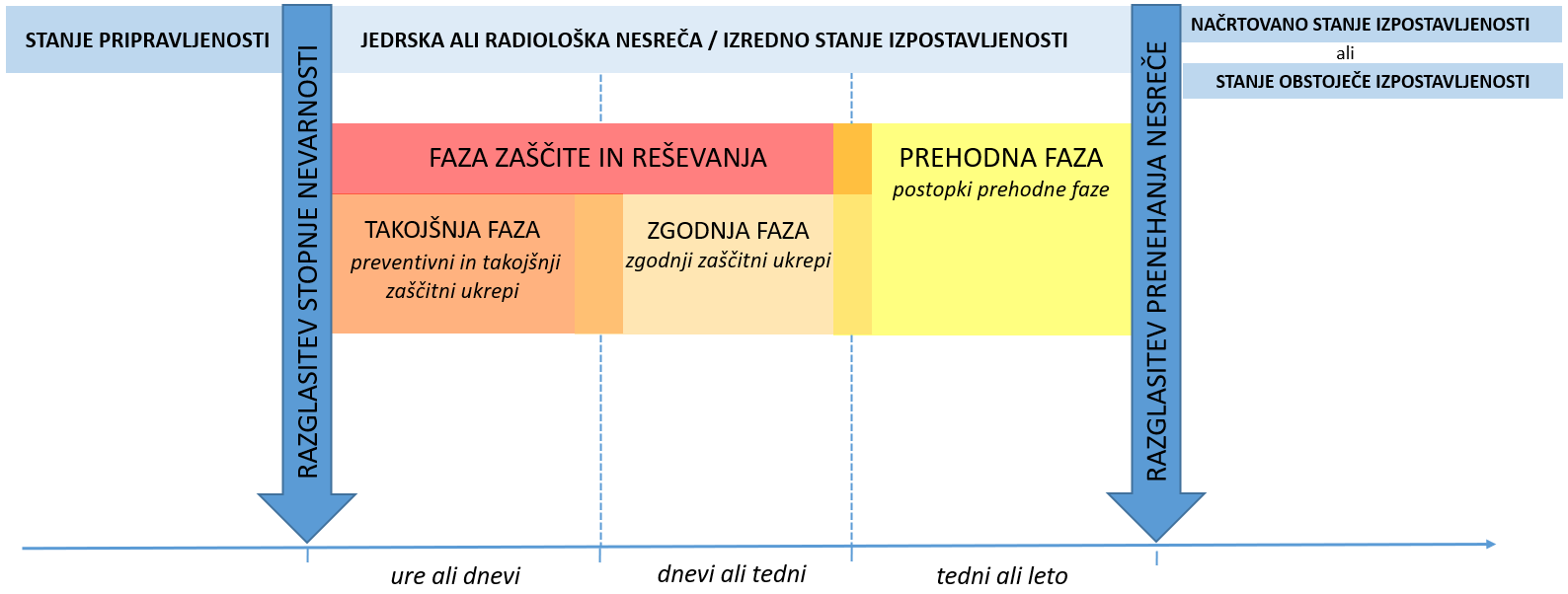 Slika 1: Obdobja nesreče (povzeto po Fig. 1 in Fig. 2, GSG-11 [8])Delitev obdobij oziroma faz je v glavnem namenjena načrtovanju. V praksi je težko postaviti ločnico med obdobjem izvajanja zaščitnih ukrepov in prehodnim obdobjem, saj tudi v prehodnem obdobju lahko veljajo posamezni zaščitni ukrepi. V splošnem gre v obdobju izvajanja zaščitnih ukrepov za obdobje, ko stanje, predvsem radiološko, vnaprej ni povsem dobro znano in se lahko še spreminja, tako da imamo širok nabor zaščitnih ukrepov. Konec zgodnje faze in s tem tudi konec faze zaščite in reševanja (interventne faze, rdeč trak na sliki 1 zgoraj) pomeni, da so zagotovljeni osnovni pogoji za življenje. Konec faze zaščite in reševanja se zaključi s preklicem izvajanja zaščitnih ukrepov in razglasitvijo prenehanja nevarnosti, kar pa se ne sme enačiti s koncem nesreče, saj lahko odprava posledic (sanacijski ukrepi) kompleksne jedrske nesreče trajajo tudi več desetletij (t. i. prehodno obdobje). Prehodno obdobje je obdobje, ko je stanje dokaj stabilno, novih zaščitnih ukrepov ni pričakovati, večina zgodnjih zaščitnih ukrepov (ali pa morda že vsi) je ukinjenih in velja le še posamezen zaščitni ukrep. Kadar se zaščitni ukrepi načrtujejo daleč vnaprej, se stanje, kakršno bo v prihodnosti, pozna manj natančno. Zato je znatno težje načrtovati podrobne ukrepe, njihovo trajanje in geografsko območje. Obenem so negotovosti oziroma napaka pri merjenju radioaktivnosti na velikem območju lahko precejšnje, saj je težko pokriti velika območja in uskladiti rezultate včasih tudi različnih merskih metod. Po drugi strani pa za manjše nesreče, kot je npr. nesreča pri prevozu radioaktivnih snovi ali najdba izgubljenega vira, delitev dogodka na obdobja niti ni potrebna. Če pa se obdobja že skušajo določiti, so ta neprimerno krajša kot npr. pri jedrski nesreči, kjer lahko nesreča traja več let, pri nesreči pri prevozu pa le nekaj ur ali nekaj dni.Optimizacija in upravičenost zaščitnih ukrepovPri načrtovanju in izvajanju vseh zaščitnih ukrepov se mora upoštevati načelo optimizacije, ki v tem primeru pomeni, da se v rednih časovnih intervalih ocenjuje učinkovitost zaščitnih ukrepov. Pogostnost intervalov mora biti takšna, da se lahko opiše kot stalna. Učinkovitost pomeni, da so prejete ali preostale doze pod referenčnimi ali operativnimi intervencijskimi ravnmi zmanjšane toliko, kot je še to smiselno glede na potencialno škodo. Poizkuša se povečevati učinek zaščitnih ukrepov, da bodo kar najmanj moteči ob čim večjem (ne največjem) zmanjšanju doz.Pri optimizaciji se ne omeji le na zmanjšanje doz (radiološke posledice), ampak se upoštevajo tudi neradiološke posledice, ki imajo lahko zelo negativen učinek in pretehtajo proti uvedbi zaščitnih ukrepov ali pa znatno omejijo njihov obseg in trajanje.S pravilno izbiro nabora zaščitnih ukrepov se doseže referenčno raven ali pa se spusti pod njo, z metodo optimizacije pa se jo skuša še zmanjšati. Pretirano zmanjševanje doz ni upravičeno, saj je treba upoštevati tudi druge dejavnike in ne samo predvidene (projicirane) doze, kar predstavlja poseben izziv. Zaščitne ukrepe je treba po izvedbi oceniti glede učinkovitosti in jih po potrebi prilagoditi razmeram ali preklicati.ICRP 109 [5] predlaga referenčno raven v razponu med 20 in 100 mSv letno (za posamezen dogodek ali na leto).Optimizirane vrednosti pod 20 mSv letno so smiselne, če so možne in če je že od začetka nizka izpostavljenost, ki je tega velikostnega reda (nekaj deset mSv/leto) ali manj. Pri optimizaciji se upošteva tudi upravičenost posameznih zaščitnih ukrepov, še posebej pri tistih, ki predstavljajo znaten vpliv na življenje posameznika. Tako je npr. vprašljiva upravičenost preselitve z namenom zmanjšanja izpostavljenosti »le« za nekaj mSv ali celo nekaj 10 mSv na leto. Upravičenost v takšnem primeru je še posebej vprašljiva, če gre za dolgotrajno preselitev. Pri upravičenosti preselitve je treba upoštevati tudi ranljivost posameznih skupin z vidika zdravstvenih, psiholoških, ekonomskih in socialnih dejavnikov in njihovega medsebojnega vpliva. Pri tem je treba upoštevati tudi možnost zmanjšanja življenjske dobe zaradi stresa, povezanega s ponovno naselitvijo, možne učinke neustrezne oskrbe bolnih in ranljivih oseb itd.Posvetovanje z zainteresirano javnostjoPosvetovanje z zainteresirano javnostjo (to je npr. prebivalstvo, ki živi v okolici jedrskega objekta I kategorije, lastniki podjetij na tem območju …) poteka najbolj intenzivno že v stanju pripravljenosti (pred nesrečo). V takojšnji fazi nesreče se posvetovanje zmanjša oziroma skoraj opusti, nadaljuje pa se v zgodnji fazi nesreče, ko sile zaščite in reševanja končajo svoje delo, in nato še bolj intenzivno v prehodni fazi. Način, intenzivnost in vključenost skupin zainteresirane javnosti je odvisna od vrste in obsega nesreče, potencialnih posledic nesreče, raznolikosti vključenih skupin, časa, ki je na razpolago, in postopkov, ki jih je treba izvesti. V času pripravljenosti sodelovanje ni strogo časovno omejeno, v času nesreče pa je pomembno, da ne ovira izvajanja zaščitne strategije.V času pripravljenosti je pomembno, da pri dokumentih načrtovanja, tako strategije kot drugih operativnih dokumentov, sodelujejo predvsem organizacije, ki imajo začrtane naloge in odgovornosti za izvajanje, in javnost, ki jih izvajanje zaščitne strategije neposredno prizadeva (splošna javnost, nevladne organizacije …). Način sodelovanja se določi glede na stanje (objava dokumenta na spletu in dajanje pripomb nanj, neposredna srečanja, delavnice, javne objave, javne razgrnitve ipd.). Pomembno je, da se informira prebivalstvo in aktivno sodeluje z javnostjo, saj je to pomemben mehanizem za doseganje boljših in bolj legitimnih odločitev.Jedrska nesreča v SlovenijiJedrska nesreča je nesreča, pri kateri lahko pride do znatnega izpusta radioaktivnih snovi v okolje. Zaščitna strategija za jedrsko nesrečo v Sloveniji posebej podrobno obravnava dve vrsti nesreč, pri katerih lahko pride do znatnega izpusta radioaktivnih snovi v okolje, in sicer reaktorsko nesrečo v jedrskem objektu kategorije I in nesrečo v bazenu za izrabljeno gorivo, ki je v Sloveniji sestavni del jedrskega objekta kategorije I, tako da to dvoje lahko obravnavamo celovito, saj obe upravlja ena organizacija z načrtom za ukrepanje ob izrednem dogodku, ki pokriva oboje.Reaktorska nesreča v jedrskem objektu kategorije I v SlovenijiV primeru reaktorske nesreče v jedrskem objektu kategorije I, ki je v Sloveniji, so glede na različne posledice nesreče klasificirane različne stopnje nevarnosti, ki jih ob nesreči razglasi osebje v jedrskem objektu kategorije I.Eden od možnih scenarijev nesreče v jedrskem objektu kategorije I je odpoved zadrževalnega hrama, ko se lahko v okolje sprosti znatna količina radioaktivnih snovi in so potrebni zaščitni ukrepi za prebivalstvo. Kakšen bo izpust radioaktivnih snovi, je odvisno od mnogih dejavnikov: obsega poškodbe sredice, hitrosti puščanja zadrževalnega hrama, ali gre za suh ali za moker izpust. Na koncentracijo in pot radioaktivnih snovi v zraku vpliva tudi vreme. Če pride do izpustov v okolje, se zaščitni ukrepi po potrebi predhodno uskladijo.Območja načrtovanja zaščitnih ukrepov okrog jedrskega objekta kategorije I so:območje preventivnih zaščitnih ukrepov (OPU) je območje s polmerom 3 km okrog jedrskega objekta kategorije I, v katerem se na podlagi stanja v objektu takoj ob razglasitvi splošne nevarnosti začnejo izvajati vsi preventivni zaščitni ukrepi še pred izpustom ali tik ob izpustu radioaktivnih snovi z namenom zaščititi prebivalstvo pred determinističnimi učinki sevanja (npr. takojšnja preventivna evakuacija);območje takojšnjih zaščitnih ukrepov (OTU) je območje s polmerom 10 km okrog jedrskega objekta kategorije I, v katerem se na podlagi strokovne ocene pristojnih služb in meritev pravočasno izvajajo takojšnji zaščitni ukrepi z namenom zaščititi prebivalstvo pred negativnimi posledicami sevanja;razširjeno območje ukrepanja (ROU) je območje s polmerom 25 km okrog jedrskega objekta kategorije I, ki je zaradi lažjega izvajanja ukrepov po potrebi razdeljeno na več sektorjev, geografsko ločenih območij. Zaščitni ukrepi se izvajajo na podlagi strokovne ocene pristojnih služb in meritev na terenu;območje splošne pripravljenosti (OSP) je širše območje, celotno območje Republike Slovenije. Zaščitni ukrepi se izvajajo predvsem na podlagi meritev na terenu.Pomembna je hitra realizacija zaščitnih ukrepov še zlasti v neposredni bližini jedrskega objekta kategorije I v OPU in OTU. Priporočila IAEA so, da se takojšnji zaščitni ukrepi v OPU in OTU realizirajo v 1 uri po ugotovitvi nastanka nesreče. Najučinkovitejši zaščitni ukrep pri tem je preventivna, varno izvedena evakuacija (evakuacija pred izpustom) območij OPU in OTU ob uporabi tablet kalijevega jodida, ki se izvede na podlagi klasifikacije stopnje nevarnosti (v tem primeru splošne nevarnosti). Zaščitni ukrepi v OPU imajo prednost pred realizacijo zaščitnih ukrepov v OTU. Evakuacija OPU in OTU je učinkovitejša od zaklanjanja tudi v primeru, če je izvedena ob izpustu radioaktivnih snovi v okolje, še zlasti, če poteka hitro. Če evakuacija ni možna takoj, je primeren zaščitni ukrep zaklanjanja do 24 ur in hkratno zaužitje tablet kalijevega jodida [13]. Zaužitje tablet kalijevega jodida je ukrep, ki ga izvajamo vzporedno ob evakuaciji ali zaklanjanju in nikoli samostojno [14].Obdobje izvedbe takojšnjih zaščitnih ukrepov se na podlagi stanja v jedrskem objektu kategorije I začne z razglasitvijo nesreče skladno s postopkom za razglasitev stopnje nesreče. Ta faza običajno traja nekaj ur.Ob razglašeni stopnji nevarnosti, ki je nižja od »splošne nevarnosti«, niso predvideni zaščitni ukrepi v okolici objekta. Glavne začetne aktivnosti so:V približno 15-ih minutah po ugotovljenih pogojih za razglasitev stopnje nevarnosti upravljavec objekta razglasi stopnjo nesreče (nenormalni dogodek, začetna nevarnost, objektna nevarnost) na podlagi vnaprej določenih meril (EAL), t. i. sprožilcev.Jedrski objekt kategorije I začne z aktiviranjem svoje organizacije za obvladovanje nesreče.Ob objektni nevarnosti se začne evakuacija osebja, ki ni potrebno za obvladovanje nesreče. Izvajalci zaščitnih ukrepov začnejo izvajati ukrepe za preprečevanje posledic nesreče in vrnitev v stabilno stanje. Enota za merjenje sevanja začne merjenje na območju jedrskega objekta ali v njegovi bližini. Če obstaja verjetnost sproščanja radioaktivnosti v okolico, se izvedejo zaščitni ukrepi v OPU in OTU ter v tistih delih območja ROU, za katere se pričakuje širjenje morebitnega radioaktivnega oblaka [14].Glede na stanje se lahko odredi priprava zaščitnih ukrepov in drugih nalog ter priprava enot in opreme za izvedbo evakuacije, obveščanje prebivalstva o nesreči po informacijskih kanalih, kjer so na voljo informacije in navodila, pripravljalni nasveti za ustanove s posebnimi kolektivnimi odgovornostmi, priprava tablet kalijevega jodida ipd.Priporočila mednarodnih organizacij (IAEA, HERCA) glede velikosti območij načrtovanja okrog jedrskega objekta kategorije I so le splošne smernice, na podlagi katerih država sama določi konkretne velikosti glede na specifične analize dotičnega objekta, nezgodnih stanj, inventarja sredice, topografije terena, meteorologije in drugih lokalnih pogojev [14].Ob razglasitvi splošne nevarnosti se izvaja zaščitna strategija v dveh obdobjih, in sicer v obdobju izvajanja takojšnjih zaščitnih ukrepov in v obdobju izvajanja zgodnjih zaščitnih ukrepov. V obeh obdobjih vzporedno tečejo tudi druge naloge, kot na primer: blažitev neradioloških posledic, registracija prebivalstva, pregled zdravstvenega stanja, dekontaminacija, varstvo pred sevanji izvajalcev zaščitnih ukrepov ipd.Obdobje izvajanja takojšnjih zaščitnih ukrepov na podlagi stanja v jedrskem objektu kategorije ITo obdobje se začne z razglasitvijo splošne nevarnosti v jedrskem objektu kategorije I skladno s postopkom za razglasitev stopnje nesreče. To obdobje običajno traja nekaj ur.V tem obdobju se mora na podlagi obstoječih analiz posledic težke jedrske nesreče in učinkovitosti zaščitnih ukrepov hitro ukrepati, in sicer v nekaj urah, še zlasti v neposredni bližini objekta. Vsaka zamuda bistveno vpliva na učinkovitost ukrepov. Izvajajo se takojšnji zaščitni ukrepi in druge naloge, ki obsegajo evakuacijo, delitev tablet kalijevega jodida, kratkoročno zaklanjanje, ukrepe za preprečitev nenamernega vnosa radioaktivnih snovi v telo, dekontaminacijo ljudi, prepoved uživanja kontaminiranih živil in določitev oseb, ki potrebujejo zdravstveni pregled in zdravstveno oskrbo.2.4.1.2	Obdobje izvajanja zgodnjih ukrepov na podlagi meritev radioaktivnosti v okoljuObdobje izvajanja zgodnjih zaščitnih ukrepov se začne, ko so na razpolago meritve radioaktivnosti na območju, ki ga je zajela nesreča (tj. od nekaj ur do približno enega dneva po razglasitvi splošne nevarnosti). To obdobje lahko traja nekaj dni ali tednov, lahko tudi mesecev. Trajanje je omejeno, dokler niso na voljo dovolj zanesljive meritve na celotnem prizadetem območju in izvedeni zgodnji zaščitni ukrepi.Glavna značilnost tega obdobja je pridobitev natančnih podatkov o kontaminiranih območjih, za kar je treba opraviti meritve. Prva prednostna območja za izvajanje meritev, kjer se meri hitrost doze, obenem pa se jemljejo tudi vzorci zemlje in živil (lokalno pridelane hrane, pitne vode, mleka), so naseljena območja, ki niso bila evakuirana, da se ugotovi, ali jih je treba evakuirati ali preseliti prebivalstvo. Iz meritev živil (lokalno pridelane hrane, pitne vode in mleka) se pridobijo podatki, ki vodijo odločanje glede omejitev po prehrambni verigi. V tem obdobju pride tudi do razširitve zaščitnih ukrepov glede na prvo obdobje.Na podlagi vnaprej določenih operativnih meril, npr. operativnih intervencijskih ravni (OIR) [9, Priloga 4], se določijo območja, kjer so upravičeni zgodnji zaščitni ukrepi in druge naloge. Cilj je določiti območja, na katerih so vnaprej določene OIR presežene in ki zahtevajo naslednje zgodnje ukrepe:preselitev;omejitve uporabe lokalnih proizvodov, mleka pašnih živali, pitne vode in krmil za kontaminirana območja, ki niso bila zajeta v prvem obdobju.Če se izkaže, da OIR niso bile presežene, se omejitve lahko odpravijo, če je stanje stabilno. Tudi v tem obdobju je treba skrbeti za prebivalstvo, ki potrebuje zdravstveni pregled in zdravstveno oskrbo.V obdobju zgodnjih zaščitnih ukrepov nesreče se v splošnem stanje v krajšem obdobju (dnevi ali celo tedni) bistveno ne spreminja. Na razpolago je tudi več časa, zato je koristna vključitev vseh ustreznih deležnikov v odločevalski proces o zaščitnih ukrepih in dekontaminacijskih metodah. Vendar se ne sme povsem izključiti poznejših, lahko tudi znatnejših, radioaktivnih izpustov v okolje. Sprejme se odločitev o zaščitnih ukrepih in koordinirajo se meritve radioaktivnosti v okolju. Podatkovna baza teh meritev je glavna podlaga za sprejemanje odločitev.Vsako območje, ki je podvrženo evakuaciji in preselitvi ob jedrski nesreči, je treba ustrezno zavarovati in nadzirati. Zapora območja mora biti javno objavljena in izvedena s fizičnimi zaporami tako, da se zaprejo cestni dostopi do ogroženih območij in vzpostavijo nadzorne točke. Zaprta območja se nadzirajo, kontrolirajo se tudi dostopi in izhodi ljudi s teh območij. Nadzorne točke služijo tudi kot vstopne točke za izvajalce zaščitnih ukrepov. Ob tem je treba ljudi evidentirati, da se vzpostavi pregled nad stanjem, kdo je opravil pregled in morebitno dekontaminacijo in kdo ne. Takšen nadzor velja tudi za material, ki se vnaša ali iznaša iz kontaminiranega območja. Ob tem je potreben nadzor nad radioaktivnimi odpadki.Prepoved ali omejitev uporabe kontaminiranih živil (lokalno pridelane hrane, pitne vode in mleka) in krmil ter preselitev ljudi imajo prednost pred ostalimi nalogami in ukrepi. Ker je uspešnost ukrepov odvisna od pravočasne in ustrezne informiranosti prebivalcev in izvajalcev zaščitnih ukrepov, je vzpostavitev informacijske mreže ena od prednostnih nalog.Ob izvajanju ukrepov je nujno dokumentiranje vseh ukrepov. Le tako je mogoče dolgoročno zagotoviti nadzor nad gibanjem prebivalcev, nadzor nad njihovimi dozami in dozami izvajalcev zaščitnih ukrepov ter njihov zdravstveni nadzor, če je potreben. Dokumentiranje vseh ukrepov zagotovlja tudi nadzor nad vsemi posegi v okolje, kar omogoča dolgoročno načrtovanje prostora, ustrezno ravnanje z radioaktivnimi odpadki in zmanjševanje škode, ki jo prinaša jedrska nesreča.Zaščitne ukrepe je med potekom nesreče treba ob upoštevanju učinkov ionizirajočega sevanja prilagajati tudi prevladujočim družbenim razmeram in razvoju dogodkov. Prav pri blaženju posledic se lahko izkaže, da veliko ukrepov ni mogoče predvideti vnaprej. Optimizirati je treba tudi operativne intervencijske ravni.Za učinkovito obvladovanje nesreče s čezmejnimi posledicami je treba sodelovanje z državami, ki so ali ki bi potencialno lahko bile prizadete ob nesreči. To sodelovanje vključuje izmenjavo informacij o vrsti jedrske nesreče, stanju izpostavljenosti, ukrepih ter njihovo medsebojno usklajevanje in informacij za javnost prek dvostranskih ali mednarodnih sistemov za izmenjavo in usklajevanje informacij [7]. Smiselno je, da so območja načrtovanja usklajena na meddržavni ravni v primerih, če slednja segajo čez državne meje na ozemlje druge države.Nesreča v bazenu za izrabljeno gorivoČeprav se z ustreznimi nacionalnimi ureditvami zagotavlja visoka raven varnosti pri ravnanju z izrabljenim gorivom [16], lahko poleg reaktorske nesreče v jedrskem objektu kategorije I lahkovodnih jedrskih reaktorjev pride tudi do nesreče v bazenu za izrabljeno gorivo, ko iz različnih možnih vzrokov ni več zagotovljeno hlajenje izrabljenega goriva, ki tudi po ustavitvi verižne reakcije zaradi radioaktivnega razpada sprošča zaostalo toploto.Ob izgubi hlajenja v bazenu za izrabljeno gorivo lahko pride do odkritja izrabljenega goriva, kar v odvisnosti od poteka dogodkov vodi v zgodnji ali poznejši izpust radioaktivnosti iz izrabljenega goriva. Hitrost doze zaradi sevanja goriva je odvisna od nivoja vode v bazenu izrabljenega goriva, zgodnji ali poznejši izpust radioaktivnosti iz izrabljenega goriva pa od poškodovanosti elementov izrabljenega goriva, dinamike segrevanja (hitrosti izparevanja oziroma izhlapevanja vode zaradi dogodkov v tehnološkem procesu, požara, notranje poplave, potresa …) in hitrosti praznjenja bazena (npr. v primeru izgube hladila zaradi poškodb struktur bazena).V celotni zgodovini jedrske energetike ni prišlo do večje nesreče v bazenu za izrabljeno gorivo z znatnim izpustom radioaktivnih snovi v okolje, saj velike količine vode v bazenu zagotavljajo dovolj časa, preden bi voda izhlapela, zato je mogoče izredne dogodke pravočasno obvladovati [17] in med nesrečo odvisno od scenarija in nivoja vode v bazenu izvesti ustrezne ukrepe (kot npr. dodajanje vode v bazen, zaustavitev elektrarne itd. [18]). Verjetnost za nesreče v bazenu za izrabljeno gorivo je sicer res izjemno majhna, a so posledice v okolju zaradi tovrstne nesreče primerljive s posledicami reaktorske nesreče [19]. Tako zaradi posledic kot zaradi dejstva, da je bazen z izrabljenim gorivom na lokaciji jedrskega objekta, na podlagi razglašene stopnje nevarnosti za zaščito prebivalstva in okolja ukrepamo enako kot ob reaktorski nesreči (poglavje 2.4.1). Pri tem upoštevamo opredeljena območja načrtovanja zaščitnih ukrepov, izvajamo predvidene ukrepe in njihovo optimizacijo ter sodelujemo z državami, ki so ali ki bi potencialno lahko bile ob nesreči prizadete.Jedrska nesreča v tujiniV primeru jedrske nesreče v tujini se ne pričakujejo znatnejše ravni sevanja, ki bi zahtevale uvedbo takojšnjih zaščitnih ukrepov na ozemlju Slovenije. Predviden nabor zaščitnih ukrepov se nanaša predvsem na omejitve nenujnih potovanj oseb glede na ogroženo območje v tujini in ukrepe po prehrambni verigi – predvsem ukrepe, ki se nanašajo na uvoz živil in splošnih predmetov, ki prihajajo iz ogroženega območja. Slovenija mora nadzirati uvoz živil in splošne predmete na zunanjih mejah, ki predstavljajo vstopno točko v EU.Za nadzor živil in dobrin se aktivirajo t. i. speče uredbe, kot so Uredba Sveta (Euratom) 2016/52 z dne 15. januarja 2016 o najvišjih dovoljenih stopnjah radioaktivnega onesnaženja živil in krme po jedrski ali radiološki nesreči in razveljavitvi Uredbe (Euratom) št. 3954/87 ter uredb Komisije (Euratom) št. 944/89 in (Euratom) št. 770/90 in podobne uredbe ter drugi predpisi, ki jih bo sprejela Evropska komisija za nadzor dobrin in živil ob nesreči, kot je bilo ob nesrečah v Černobilu in Fukušimi.Izvajati je treba tudi monitoring v okolju, ker je ob večji jedrski nesreči v tujini vpliv lahko čezmejen in so posledice nesreče možne tudi na slovenskem ozemlju. Ogrožen je lahko del Slovenije ali celotna Slovenija. Poleg tega je treba poskrbeti tudi za slovenske državljane, ki so na ogroženem območju. Pri evakuiranih prebivalcih, ki se iz ogroženega območja vračajo nazaj v Slovenijo, je na državni meji in drugih vstopnih točkah (npr. letališčih) treba izvesti meritve kontaminacije in po potrebi dekontaminacijo. Meritve kontaminacije in dekontaminacijo je treba izvesti tudi za prevozna sredstva, ki se vračajo iz ogroženega območja.Radiološka nesrečaZa radiološko nesrečo ni vnaprej načrtovanih zaščitnih ukrepov in območij. Potencialni obseg nesreče glede na območje in število ogroženih ljudi je majhen ali zanemarljiv glede na jedrsko nesrečo.Pri radiološki nesreči se uporabljajo enaka merila in podoben nabor zaščitnih ukrepov kot pri jedrski nesreči. Tako kot pri jedrski nesreči tudi pri radioloških nesrečah velja načelo, da se najprej rešujejo življenja ob upoštevanju, da običajna zaščitna sredstva izvajalcev zaščitnih ukrepov nudijo ustrezno zaščito pred kontaminacijo. Obenem pa hitra izvedba ukrepanja zmanjšuje dozo zaradi zunanjega sevanja. Treba je izpostaviti konvencionalno (nejedrsko) ogroženost oseb, ki ne izključuje obsevanosti in ki so poškodovane ali ogrožene zaradi te nesreče.Nabor zaščitnih ukrepov je pri radiološki nesreči znatno zmanjšan. Najprimernejša je evakuacija (zaužitje tablet kalijevega jodida in zaklanjanje nista predvidena), prav tako pa so omejitve glede živil, krme in splošnih predmetov praktično zanemarljive, tudi glede na obseg območja oziroma količino splošnih predmetov. Evakuacija ali morebiti trajna preselitev ne prizadene znatnega števila ljudi, zato vnaprejšnje načrtovanje ni potrebno. Če gre za odprte vire, je skoraj vedno potrebna tudi dekontaminacija.Posebnost odziva pri radioloških nesrečah, ki so povzročene s kriminalnim dejanjem (kraja, sabotaža, izsiljevanje, uporaba »umazane bombe«), katerih verjetnost je sicer majhna [1], je zlasti v primerih, ko bi obstajala grožnja in bi bilo treba jedrske ali radioaktivne snovi locirati. Pri tem je ključno sodelovanje policije z enotami, ki izvajajo meritve sevanja. Kadar bi obstajala grožnja in bi bilo treba poiskati, kje bi jedrske ali radioaktivne snovi lahko bile, pa so pomembni tudi obveščevalni podatki. Največja grožnja, ki je sicer najmanj verjetna, bi bila »umazana bomba« ali druga razpršitev razpršljivih radioaktivnih snovi. Postopa se enako kot v pri radiološki nesreči, le da se še dodatno upošteva možnost eksplozije. Temu primerno se prilagodijo zaščitni ukrepi, ki se izvajajo zaradi varnosti prebivalstva ne glede na sevalno ogroženost.Možni scenariji radioloških nesrečNesreča pri uporabi radioaktivnih virovMožni vzroki nesreče so različni (človeški faktor, tehnični in organizacijski vidiki). Lahko pride do nepravilne uporabe radioaktivnih snovi, neustrezne zasnove tovorka oziroma naprave z virom sevanja, do razlitja ali razsutja vira, kar lahko vodi do nenamerne inhalacije in/ali nenamerne zunanje obsevanosti osebe in/ali okolja. Obseg nesreče je običajno v takem primeru manjši kot pri jedrski nesreči. Primeri iz prakse v tujini pa so že pokazali, da lahko zaradi spleta okoliščin postane nesreča večjih razsežnosti, če se vir razprši (npr. iz zaprte oblike, kapsule) in se tako kontaminira večje območje in večje število ljudi. Prav tako lahko je nesreča večjih razsežnosti, če bi ob razsutju ali razlitju hkrati prišlo do požara ali eksplozije. Kontaminacija ljudi in okolja se lahko prepreči s hitrim ukrepanjem pristojnih organizacij. Splošno prebivalstvo v takšnih primerih običajno ni ogroženo, treba pa je zagotoviti, da se zavaruje območje nesreče in hkrati prepreči dostop na območje ter morebitno širjenje kontaminacije.Nesreča zaradi kriminalnega dejanjaDo nesreče z radioaktivnimi viri lahko pride zaradi tatvine, sabotaže, izsiljevanja, namernega izpusta radioaktivnih snovi, obsevanja ali terorizma. Pri tovrstnih nesrečah so možni različni poteki, od nenamernega obsevanja zaradi nepoznavanja radioaktivnih snovi do namernega obsevanja ljudi, ki načrtno pripelje do zdravstvenih posledic. Pri tovrstni nesreči morajo biti interventni ukrepi zaradi varovanja zdravja ljudi hitri in dobro premišljeni. Interventno osebje mora poleg hitrega in učinkovitega delovanja sodelovati tudi z varnostnimi organi, saj je treba predvideti morebitne poznejše posledice in morebitne ponovitve. Kljub razmeram na kraju dejanja je treba ljudi hitro odstraniti z lokacije, saj se s tem prepreči nadaljnja kontaminacija ali prepreči ponovna izpostavljenost nevarnosti. Zaščititi se mora večje območje, saj se ne ve, kakšni bodo morebitni nadaljnji poizkusi. Nujno je treba o tem  v čim krajšem času seznaniti upravni organ za jedrsko varnost in upravni organ za zagotavljanje reda in varnosti, sosednje države ter mednarodne organizacije, da se preprečijo morebitne ponovitve na drugih lokacijah.Druge nesrečeV oceni ogroženosti [1] so poleg že navedenih nesreč v jedrskih objektih v Sloveniji in tujini ter radioloških nesreč obravnavani še naslednji scenariji: padec satelita z radioaktivnimi snovmi, nesreča na plovilu na jedrski pogon in poškodba odlagališč jalovine na nekdanjem Rudniku Žirovski vrh (RŽV).Padec satelitaV primeru padca satelita je treba predvideti predvsem prehrambne ukrepe, lociranje »vročih točk« in izvajanje dekontaminacije.Plovila na jedrski pogonVerjetnost nesreče na plovilu na jedrski pogon v Sloveniji je izredno majhna, zato na obalnem območju območja ukrepanja niso vnaprej načrtovana. Smiselno se izvajajo vsi ukrepi kot ob radiološki nesreči.Poškodba odlagališč jalovine na nekdanjem RŽVDolgoročno stanje odlagališč Jazbec in Boršt je določeno s projektom končne ureditve odlagališča ter s projektom izvedenih del. V primeru potrebe po sanaciji odlagališča zaradi nesreče bo treba zavarovati območje pred dostopom nezaposlenih. Z vizualnim ogledom in meritvami stanja se ugotovi vrsta, velikost in pomembnost poškodb, ko se razmere stabilizirajo, pa je treba izvesti sanacijo nastalega stanja. Osnova za sanacijo ugotovljenih poškodb je projekt za izvedbo del in projekt izvedenih del, v katerih morajo biti navedene vse podrobnosti in normativi za izvedbo ter stanje po izvedbi končne ureditve. Kakovost izvedenih del in izvedbo morebitne potrebne dekontaminacije površin [20, 21, 22] je treba preveriti z meritvami. Varstvo pred sevanji za izvajalce zaščitnih ukrepovPri izvajanju zaščitnih ukrepov zagotavljamo varstvo pred sevanji tako, da:niso presežene dozne omejitve za izvajalce zaščitnih ukrepov, njihova izpostavljenost pa je optimizirana 9;se ocenjujejo izpostavljenosti izvajalcev zaščitnih ukrepov (radiološki nadzor), vključno z osebno dozimetrijo, kadar je to potrebno;so izvajalci zaščitnih ukrepov usposobljeni za dela, ki jih izvajajo, ter seznanjeni z ukrepi varstva pred sevanji in morebitnimi tveganji 18;izvajalci zaščitnih ukrepov uporabljajo ustrezno osebno varovalno opremo, kadar je ta potrebna;se po potrebi izvede osebna dekontaminacija vključno z dekontaminacijo opreme, ki jo izvajalci zaščitnih ukrepov uporabljajo;izvajalci zaščitnih ukrepov izpolnjujejo zdravstvene zahteve za svoje delovno mesto 19;če je verjetno, da je izvajalec zaščitnih ukrepov prejel efektivno dozo sevanja, ki je večja kot 20 mSv, ga je po končani intervenciji treba napotiti na izredni zdravstveni pregled k pooblaščenemu zdravniku medicine dela. Če se sumi, da je prišlo do izpostavljenosti, ki bi lahko povzročila deterministične učinke, je treba vzorce krvi za biodozimetrične analize odvzeti takoj, ko je to mogoče.Če so v izvajanje zaščitnih ukrepov morebiti vključeni tudi posamezniki iz prebivalstva (prostovoljci), je tudi zanje treba smiselno zagotoviti opisane ukrepe varstva pred sevanji glede na vrsto del, ki jih te osebe opravljajo, in tveganja, ki so z njimi povezana.Upravljavci jedrskih in sevalnih objektov, ki bi s svojo dejavnostjo lahko povzročili nesrečo, morajo skladno s svojimi načrti zaščite in reševanja zagotoviti izvajanje zgoraj opisanih ukrepov varstva pred sevanji v primeru nesreče za svoje delavce. Ob tem je treba upoštevati, da bodo delavci, zaposleni v objektu, praviloma prvi na kraju nesreče ter neposredno vključeni v obvladovanje virov sevanja in nastalega stanja in bodo zato praviloma med najbolj izpostavljenimi.Preostali izvajalci sevalnih dejavnosti morajo skladno s svojimi navodili za ukrepanje ob nesreči zagotoviti izvajanje ukrepov varstva pred sevanji za svoje delavce in morebitne druge udeležene v nesreči, pri čemer se, glede na vrsto dejavnosti in stopnjo tveganja, smiselno upoštevajo zgoraj opisani ukrepi.Pri načrtovanju zaščitnih ukrepov je treba zagotoviti, da efektivne doze za posameznike ne presegajo referenčnih ravni.Registracija prebivalstva in zdravstvena oskrbaV primeru jedrske ali radiološke nesreče je nujna čim prejšnja registracija prebivalstva na območju, ocena prejetih doz in potreb po zdravstvenem pregledu ter svetovanju oziroma nadaljnjem spremljanju. Pri tem je izvajalcem lahko v pomoč centralna evidenca evakuiranih in preseljenih oseb.Pri obravnavi evakuirancev v nastanitvenih centrih je pomembno, da ljudje dobijo nujno zdravstveno oskrbo in psihosocialno pomoč. Vzpostaviti je treba tudi nadzor nad dozami in spremljanjem zdravstvenega stanja, kjer je to potrebno.ZAŠČITNA STRATEGIJA – PRIPRAVLJENOST NA IZVAJANJE (INFRASTRUKTURA)Za učinkovito izvajanje zaščitne strategije mora biti zagotovljena najboljša možna pripravljenost, na razpolago mora biti potrebna infrastruktura, vključno s postopki in metodologijo za izvajanje zaščitnih ukrepov. V nadaljevanju so opisani vsi glavni elementi pripravljenosti, ki jih je treba zagotoviti pred nesrečo in jih uporabiti ali izvajati med njo.V prilogi 2 so dodatno opredeljeni cilji odzivnih časov za ukrepe, ki morajo biti izvedeni glede na različne kategorije pripravljenosti na izredne dogodke, v prilogi 3 pa zaščitni ukrepi in druge naloge za prebivalstvo ob jedrski nesreči, ki se izvajajo v različnih območjih načrtovanja zaščitnih ukrepov – v primeru razglašene splošne nevarnosti zaradi reaktorske nesreče v jedrskem objektu kategorije I v Sloveniji. Izvajalci in doseganje ciljnih časov (tudi zagotavljanje ustrezne ravni usposobljenosti) ter izvajanje zaščitnih ukrepov ob splošni nevarnosti v jedrskem objektu kategorije I v Sloveniji in drugih nalog so podrobneje opredeljeni predvsem v zakonodaji s področja varstva pred naravnimi in drugimi nesrečami, pa tudi zakonodaji na drugih področjih, ki jih izvajanje ukrepov zadeva (zdravstva, kmetijstva, gozdarstva in prehrane, javne varnosti, infrastrukture, financ, zunanjih zadev, gospodarstva, socialnega varstva, vzgoje in izobraževanja itn.).Meritve radioaktivnosti v okoljuNamen izrednega monitoringa (meritev) radioaktivnosti je pravočasna zagotovitev podatkov o stopnji in vrsti zunanjega sevanja in radioaktivni kontaminaciji ob jedrski ali radiološki nesreči. Ti podatki so podlaga pri odločanju o potrebnih zaščitnih ukrepih za prebivalstvo in izvajalce zaščitnih ukrepov, informacije, ki se pridobijo z meritvami, pa so potrebne tudi za obveščanje javnosti o stopnji nevarnosti in določitev oseb, ki jih je treba zdravstveno spremljati, ter za mednarodno izmenjavo informacij.Treba je (slika 2):uvesti zaščitne ukrepe za zaščito prebivalcev na novo prepoznanih kontaminiranih območjih (območja P1);zagotoviti nadaljevanje že uvedenih zaščitnih ukrepov (območja P2);opustiti zaščitne ukrepe, ki so bili že uvedeni (območja P3).Slika 2 prikazuje vse tri možne situacije območij pred izvedbo in po izvedbi izrednega monitoringa okolja. Po izvedbi monitoringa se območja določijo na novo in se tudi smiselno združijo.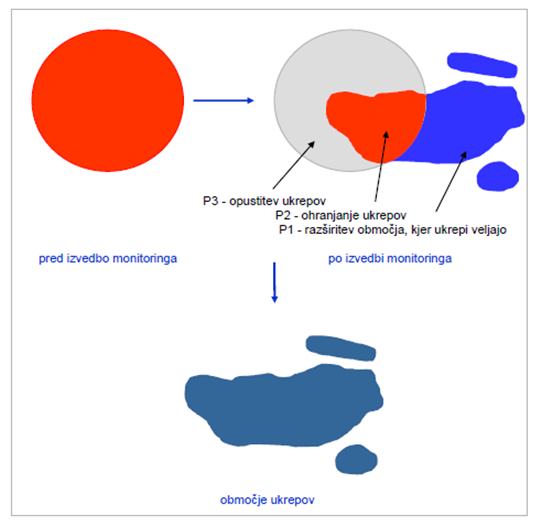 Slika 2: Območja z zaščitnimi ukrepi [23]Izredni monitoring se izvaja na mestih in v okoljskih vzorcih, kjer je to smiselno, na primer meritev kontaminacije pitne vode se izvaja tam, kjer se voda uporablja za pitje oziroma bi lahko prišlo do kontaminacije okolja zaradi izlitja kontaminirane vode. Monitoring okolja se lahko izvede v krajšem časovnem obdobju, na primer v dveh mesecih, lahko pa je treba monitoring okolja izvajati tudi več let ali desetletij. Meritve kontaminacije živil je treba po večji nesreči izvajati tudi po več desetletij.Izredni monitoring radioaktivnosti sestavljajo meritve radioaktivnosti pri viru sevanja, meritve radioaktivnosti v okolju in meritve obsevanja ljudi. Obseg izrednega monitoringa se sproti določa glede na vrsto in razsežnost nesreče, program pa se pripravi v začetnih fazah nesreče in se sproti dopolnjuje, upoštevajoč razvoj dogodkov. Pred nesrečo se pripravi zasnova programa za različne vrste nesreče, v kateri so vnaprej opredeljene predvidene vrste meritev, njihov namen, pogostost, lokacija, vzorci snovi. V primeru nesreče se pričakuje veliko število meritev, tako da je za izvajanje izrednega monitoringa zahtevana povečana zmogljivost merilne opreme. Poleg tega morajo izvajalci razpolagati z ustrezno opremo za osebno radiološko zaščito, biti izurjeni za delo v pogojih povišanega sevanja in v stresnih razmerah. V svojih prostorih morajo dodatno zavarovati merilno opremo in dostop v merilne prostore, da se prepreči njihova kontaminacija [24].Na podlagi monitoringa se pripravi analiza vseh treh območij (P1-P3) in predlog zaščitnih ukrepov. Pri manjših območjih poteka uvedba dodatnih zaščitnih ukrepov ali njihova opustitev pozneje, po izvedbi monitoringa okolja.Pred izvedbo zaščitnega ukrepa na podlagi meritev v okolju, ki vključuje izpostavljenost sevanju, je smiselno analizirati predvidene doze, ki bi jih prejeli izvajalci zaščitnih ukrepov oziroma prebivalci (prostovoljci). Po izvedenem ukrepu je treba analizirati prejete doze in ustrezno ukrepati.O podatkih in informacijah izrednega monitoringa je treba javnost stalno obveščati oziroma ji poročati o stanju.Referenčna raven izpostavljenostiV primeru nesreče so vsi zaščitni ukrepi namenjeni temu, da je prebivalstvo čim manj izpostavljeno sevanju, da se zmanjša druga škoda ter da se ljudje v čim krajšem možnem času vrnejo v kraj bivanja in živijo naprej kot pred nesrečo. Pri načrtovanju odzivanja na nesreče je splošni cilj, da letna doza sevanja ne preseže referenčnih ravni, ki morajo biti zakonsko določene.Referenčna raven za efektivne doze je v Sloveniji v veljavni zakonodaji [9] v skladu z mednarodnimi smernicami postavljena na 20 mSv na leto za obstoječe izpostavljenosti in 100 mSv za izpostavljenost ob nesreči. V določenih primerih in glede na fazo nesreče se lahko uporabljajo referenčne ravni, nižje od že določenih:za izpostavljenost ob nesreči se lahko priporoči referenčna raven, manjša od 100 mSv, tudi manjša od 20 mSv, če je mogoče zagotoviti ustrezno zaščito ali niso povzročeni previsoki stroški;za posebne primere obstoječe izpostavljenosti, povezane z viri ionizirajočega sevanja ali prenosnimi potmi, se lahko določi referenčna raven, manjša od 20 mSv na leto, tudi manjša od 1 mSv na leto, če je to ekonomsko in socialno upravičeno.Poleg tega se lahko določijo tudi ustrezne referenčne ravni za prehod iz izpostavljenosti ob nesreči na obstoječo izpostavljenost zlasti ob koncu zgodnjih zaščitnih ukrepov, kot je preselitev. Pri tem je treba upoštevati prevladujoče razmere in družbena merila, ki lahko vključujejo:za izpostavljenost do vključno 1 mSv na leto: splošne informacije o ravni izpostavljenosti brez posebnega obravnavanja izpostavljenosti posameznikov;za izpostavljenost do vključno 20 mSv na leto: posebne informacije, na podlagi katerih lahko posamezniki po možnosti obvladujejo lastno izpostavljenost;za izpostavljenost do vključno 100 mSv na leto: oceno doz posameznikov in posebne informacije o nevarnostih sevanj ter razpoložljivih ukrepih za zmanjšanje izpostavljenosti.Za optimizacijo varstva pred sevanji se pri izpostavljenosti ob nesrečah in pri obstoječi izpostavljenosti uporabljajo referenčne ravni [6]. Te so odvisne od vrste izpostavljenosti in morajo upoštevati zahteve varstva pred sevanji in tudi druge družbene vidike. Pri optimizaciji varstva pred sevanji se prednostno obravnavajo izpostavljenosti nad referenčnimi ravnmi, vendar se optimizacija varstva izvaja tudi pod referenčnimi ravnmi.Operativne intervencijske ravniVrednost operativnih intervencijskih ravni (v nadaljnjem besedilu: OIR) se izraža z neposredno merljivo količino, kot je hitrost doze zunanjega sevanja, površinska kontaminacija ali koncentracija radioaktivnih snovi v zraku in živilih (lokalno pridelani hrani, pitni vodi in mleku). Operativne intervencijske ravni se uporabljajo za odločanje o intervencijskih ukrepih. OIR so v Sloveniji v veljavni zakonodaji [9] določene na podlagi referenčne ravni 100 mSv. Pri uporabi nižjih referenčnih ravni je treba OIR sorazmerno zmanjšati skozi proces optimizacije.Za operativno odločanje o zaščitnih ukrepih in s tem zagotavljanje izpolnjevanja splošnih meril je treba uporabljati OIR, katerih vrednosti so vnaprej določene.OIR 1, OIR 2 in OIR 3 za hitrost doze zaradi useda se uporabljajo, da bi se ugotovilo, kje je zaradi useda potrebna evakuacija, preselitev ali omejitev uporabe ali distribucije lokalnih izdelkov, gozdnih plodov (gobe ipd.), mleka od krav na prostem, deževnice in hrane za živali, ki bi lahko bili kontaminirani.Vrednost OIR 4 se uporabi za oceno, ali ravni radioaktivne kontaminacije kože zahtevajo zdravstveni pregled ali dodatne zdravstvene ukrepe.OIR 5 in OIR 6 iz zgodovinskih razlogov ni [9].Vrednosti OIR 7, izražene kot koncentracije (Bq/kg) dveh značilnih radionuklidov (131I in 137Cs), se uporabljajo kot kazalniki za ugotavljanje, ali so živila (lokalno pridelana hrana, pitna voda in mleko) varna za ljudi, ne da bi opravili celovito spektroskopsko (radionuklidno) analizo.OIR 8 se uporablja za oceno, ali koncentracija radioaktivnega joda v ščitnici osebe zahteva dodaten zdravstveni pregled in spremljanje.Izvajalci intervencijskih ukrepov so praviloma prvi, ki prispejo na kraj nesreče, razen v jedrskih in sevalnih objektih, kjer zaposleno osebje ukrepa najprej. Pri načrtovanju in izvajanju posamezne vrste intervencijskih ukrepov, njihovega obsega in trajanja je treba zagotoviti optimizacijo varstva ljudi na območju intervencije tako, da so na kolikor mogoči nizki ravni izpostavljeni ionizirajočim sevanjem ob upoštevanju gospodarskih in družbenih koristi intervencijskih ukrepov.Dozne obremenitve posameznikov ne smejo preseči vrednosti doznih omejitev za profesionalne delavce z viri ionizirajočega sevanja, razen če bi z izvajanjem ukrepa obvarovali življenje in zdravje večjega števila ljudi ali preprečili razvoj dogodkov s katastrofalnimi posledicami.Če obstaja možnost, da so posamezniki zaradi jedrske ali radiološke nesreče v kratkem času prejeli znatne doze, je nujno treba ukrepati ne glede na vse okoliščine, saj lahko le tako preprečimo deterministične učinke. Splošna merila za absorbirane doze, prejete v kratkem času, pri katerih je treba ukrepati v vsakem primeru, da bi preprečili deterministične učinke, so osnova za dekontaminacijo, zdravstveno oskrbo in takojšnje ukrepe ter se izvedejo, če je le mogoče, še pred izpustom.V primeru jedrske ali radiološke nesreče je treba izvajati zaščitne ukrepe, s katerimi bi zmanjšali tveganje zaradi stohastičnih učinkov izpostavljenosti ionizirajočim sevanjem. Zmanjšati je treba tudi tveganje prebivalcev zaradi zaužitja kontaminiranih živil in uporabe kontaminiranih splošnih predmetov. Zagotoviti je treba, da prejeta efektivna doza, ob upoštevanju vseh prenosnih poti, ne presega ene desetine vrednosti, določene v splošnih merilih za ukrepanje pri jedrski ali radiološki nesreči z namenom preprečitve stohastičnih učinkov [9], kar pomeni, da je treba zagotoviti takšno prehrano, da bo to merilo upoštevano (če prispevek iz prehranjevalne verige preseže eno desetino vrednosti, je treba zagotoviti zamenjavo). Če ni mogoče zagotoviti nadomestnih živil, je dovoljeno uživanje kontaminiranih živil, dokler niso zagotovljena nadomestna, pod pogojem, da projicirane doze ne presegajo vrednosti, določenih v splošnih merilih za ukrepanje pri jedrski ali radiološki nesreči z namenom preprečitve stohastičnih učinkov [9].Zmanjšati je treba tudi tveganje zaradi uporabe kontaminiranih vozil, opreme in drugih splošnih predmetov.Zaščitni ukrepi za prebivalstvoV primeru jedrske ali radiološke nesreče je nujno treba izvajati tudi zaščitne ukrepe za prebivalstvo. Takojšnji ukrepi se izvajajo v območju preventivnih in takojšnjih ukrepov (OPU in OTU), medtem ko za zgodnje ukrepe velja, da se v razširjenem območju ukrepov (ROU) izvajajo zgodnji zaščitni ukrepi, kot so preselitev in prehrambni ukrepi (omejitve v zvezi s kontaminiranimi živili), medtem ko se na območju prehrambnih ukrepov in omejitev uporabe splošnih predmetov (OSP –območje splošne pripravljenosti, ki zajema celotno Slovenijo) pričakujejo in uvajajo predvsem prehrambni ukrepi in omejuje uporaba določenih splošnih predmetov. V vseh območjih se izvajajo tudi ustrezni drugi ukrepi, kot so:zapora in nadzor območja;preprečitev nenamernega vnosa;uporaba osebnih zaščitnih sredstev;dekontaminacija ljudi, živali in opreme vključno s predelavo živil in krme;oskrba poškodovanih in obsevanih oseb.Da bi se izognili determinističnim in stohastičnim učinkom ionizirajočega sevanja, je pri odrejanju zaščitnih ukrepov treba upoštevati [34]:referenčne ravni za izpostavljenost prebivalstva ter poklicno izpostavljenost [9];strategijo za zaščito prebivalcev, ki bi lahko bili izpostavljeni ob različnih dogodkih in z njimi povezanimi predvidenimi scenariji;splošna merila za posamezne zaščitne ukrepe [9];interventne operativne ravni za izvedbo zaščitnih ukrepov [9].Interventne ravni so določene tako, da njihovo upoštevanje zagotavlja izpostavljenost prebivalstva pod referenčnimi ravnmi.Zaščitni ukrepi se lahko razdelijo v:takojšnje zaščitne ukrepe, ki so namenjeni preprečevanju determinističnih učinkov sevanja, inzgodnje zaščitne ukrepe in druge naloge, ki so sprejeti za preprečevanje stohastičnih učinkov sevanja.Izvedejo se lahko v dneh in več tednih, trajajo pa lahko tudi dalj časa. Za dolgožive radionuklide lahko posamezni ukrepi trajajo desetletja. Vsi zaščitni ukrepi so namenjeni temu, da je izpostavljenost prebivalstva sevanju čim manjša.ZaklanjanjeZaklanjanje je zadrževanje ljudi in živali v zaprtih prostorih ob izrednem dogodku, da se izognejo dozam zaradi zunanje obsevanosti in vnosa. Zaprti prostor je lahko zaklonišče in tudi običajna stavba z zaprtimi okni in izklopljenim prezračevalnim sistemom. Zaklanjanje traja do nekaj dni.Zaužitje tablet kalijevega jodidaZaužitje tablet kalijevega jodida oziroma jodna profilaksa je zaužitje stabilnega joda pred nastankom jedrske nesreče ali tik ob njenem nastanku z namenom zaščititi ščitnico pred obsevanjem zaradi kopičenja radioaktivnega joda. Zaužitje tablet kalijevega jodida se izvede v povezavi z zaklanjanjem ali evakuacijo prebivalcev.Za primer jedrske nesreče v jedrskem objektu kategorije I morajo imeti ustanove, v katerih se dnevno zadržuje več ljudi (šole, vrtci, zdravstveni domovi, domovi za ostarele, drugi zavodi, gospodarske družbe in organizacije), na podlagi Pravilnika o uporabi tablet kalijevega jodida ob jedrski ali radiološki nesreči [13], in ki so v območju preventivnih in območju takojšnjih zaščitnih ukrepov, tablete kalijevega jodida predhodno razdeljene. Za vse preostale prebivalce Republike Slovenije se tablete kalijevega jodida lahko hranijo v ustreznih pristojnih organizacijah (npr. bolnišnicah in drugih zdravstvenih organizacijah) in se razdelijo glede na potrebo po izvajanju jodne profilakse.EvakuacijaV primeru jedrske nesreče se evakuacija odredi praviloma pred izpustom radioaktivnih snovi v ozračje. Enako se ukrepa ob radiološki nesreči z izpustom radioaktivnih snovi v zrak oziroma na podlagi meritev na terenu, če gre za kontaminacijo tal (npr. izlitje radioaktivne tekočine).Ob jedrski nesreči v jedrskem objektu z vplivom za prebivalstvo (ob izpustu) se na evakuacijskih poteh na izhodih iz območij, ki se evakuirajo, postavijo nadzorne točke, na katerih se izvaja kontrola evakuacije in kratkotrajnih vrnitev na ogroženo ali zaprto območje med nesrečo in po njej. Če je verjetno, da so evakuirane osebe kontaminirane, se meritve osebne kontaminacije in dekontaminacije izvedejo v sprejemnih centrih za registracijo evakuirancev ob pogoju, da se evakuiranci zglasijo v sprejemnih centrih takoj ob evakuaciji, kamor so jih tudi pozvali.Zgodnji zaščitni ukrepi in druge nalogeObdobje izvedbe zgodnjih zaščitnih ukrepov na podlagi meritev radioaktivnosti v okolju se začne, ko so na razpolago meritve radioaktivnosti na ogroženem območju (od nekaj ur do približno enega dneva po razglasitvi splošne nevarnosti). Ta faza lahko traja nekaj dni ali tednov, lahko tudi mesecev, vse dokler se ne pridobijo dovolj zanesljive meritve na celotnem ogroženem območju in dokler se ne izvedejo zgodnji zaščitni ukrepi. Pri načrtovanju zgodnjih zaščitnih ukrepov je glavno vodilo, da se ob upoštevanju nabora vseh smiselnih zaščitnih ukrepov in upoštevanju vseh prenosnih poti zagotovi, da bo preostala doza pod referenčno ravnjo.Na podlagi vnaprej določenih OIR se določijo območja, kjer so upravičeni dodatni zaščitni ukrepi in druge naloge. Cilj je določiti območja, na katerih so vnaprej določene OIR presežene in ki zahtevajo zgodnje ukrepe:preselitev;omejitve uporabe lokalnih proizvodov, mleka pašnih živali, deževnice in krmil za kontaminirana območja, ki niso bila zajeta v prvi fazi.Glavna značilnost te faze je pridobiti natančne podatke o kontaminiranih območjih. V prvi fazi poteka izvajanje meritev hitrosti doze, po tem se določijo območja, na katerih je treba izmeriti koncentracije radionuklidov v vzorcih zemlje in živilih (lokalno pridelani hrani, pitni vodi in mleku). Prva prednostna območja so naseljena območja, ki niso bila evakuirana, da bi ugotovili, ali je treba preseliti prebivalstvo. Iz meritev živil pridobimo podatke, ki vodijo odločanje glede omejitev po prehrambni verigi.Če se izkaže, da OIR niso bile presežene, se omejitve lahko odpravijo, če je stanje stabilno. To pomeni, da radioaktivni izpusti niso več možni, raven kontaminacije pa je pod predpisano ravnjo.Pri preračunih doz se uporablja tako imenovana reprezentativna oseba [25]. Pri tem se upošteva, da je lahko reprezentativna oseba iz treh kategorij, in sicer: 0–5 let (dojenček), 6–15 let (otrok) in 16–70 let (odrasli). Za praktično izvajanje tega priporočila je treba uporabiti dozne koeficiente in podatke o načinu življenja (prehrana, zadrževanje znotraj ali zunaj) za enoletnega dojenčka, 10-letnega otroka in odraslega tako, da se pokrijejo vse tri starostne kategorije. Reprezentativna oseba se lahko opredeli tudi na verjetnostni način, in sicer tako, da je verjetnost manjša od 5 %, da bo oseba, ki je naključno vzeta iz populacije, deležna večje doze, kot je bilo ocenjeno. Dozni izračuni obravnavajo tudi določene ranljive skupine ljudi, kot npr. otroke in nosečnice, kar zahteva dobro poznavanje stanja (predpostavk v izračunih).3.4.4.1	PreselitevKo je nesreča pod nadzorom in ni več pričakovati izpustov v okolje oziroma kontaminacije okolja, se s pomočjo izrednega monitoringa okolja določijo območja, ki so preveč onesnažena za življenje zaradi sevanja tal ali pa zaradi kontaminirane vode, mleka in hrane. Preselitev ni hiter ukrep in se izvaja po končanju faze odziva na nesrečo, v prehodni fazi, ko sile zaščite in reševanja niso več prisotne. Posebna pozornost je potrebna za ljudi, ki so se evakuirali in se ne morejo vrniti domov, ker je njihovo območje določeno za preselitev.3.4.4.2	Zaščitni ukrepi na področju živil, krme in rejnih živali ter drugih izdelkovZaradi jedrske ali radiološke nesreče lahko postanejo živila, krma, surovine in rejne živali kontaminirane. Do kontaminacije lahko pride tudi v različnih fazah proizvodnje in predelave živil, npr. med gojenjem in do neke mere tudi v rastlinjakih, skladiščih, proizvodnih obratih in trgovinah. V času po jedrski ali radiološki nesreči se lahko radioaktiven material prenese prek prehrambne verige v živila. Odvisno od vrste nesreče se lahko zgodi, da je kontaminirana le površinska voda, podtalnica pa ostane nekontaminirana.Rejne živali lahko ostanejo na kontaminiranem območju, vendar je treba poskrbeti za njihovo oskrbo, ki je odvisna od vrste in kategorije živali (krmljenje, napajanje, molža, čiščenje hleva). Če so sistemi za krmljenje živali avtomatizirani, je treba od izpadu električne energije zagotoviti napajanje z uporabo agregatov. Živali na paši so lahko daljše obdobje brez oskrbe, če imajo dostop do krme in vode. Možna je tudi evakuacija živali, vendar je v tem primeru treba zagotoviti prostor za nastanitev teh živali in po vsej verjetnosti tudi dekontaminacijo, preden zapustijo območje.Kadar je zaradi ionizirajočega sevanja življenje živali ogroženo oziroma so posledice sevanja nepopravljive ali zbolijo ali se poškodujejo, jim je treba zagotoviti nujno veterinarsko pomoč (zdravljenje ali evtanazija).Nujno je, da se postavijo najvišje dovoljene ravni radioaktivne kontaminacije za živila in krmo, saj se s tem zmanjša morebitna kontaminacija z zaužitjem. Če so dovoljene ravni presežene, se izdelki ne smejo uporabljati. Omejitve so potrebne za proizvodnjo živil, ki vključujejo lokalno pridelano hrano, pitno vodo in mleko kot tudi za krmo. Zavedati se je treba, da je mogoče sprejeti tudi ukrepe, ki zmanjšujejo količino radioaktivnega materiala v živilih in živalski krmi. Ti ukrepi omogočijo varno uporabo izdelkov in pitne vode ter nadaljevanje proizvodnje.S prehrambnimi zaščitnimi ukrepi se zmanjša tveganje za stohastične učinke sevanja zaradi vnosa kontaminiranih živil v telo. Z omejitvami uživanja kontaminiranih živil, s poudarkom na mleku in pitni vodi, se prebivalstvo zaščiti pred zaužitjem radioaktivnih snovi s prehranjevanjem in pitjem. Prehrambni intervencijski ukrepi trajajo od nekaj dni do nekaj tednov za kratkožive izotope, za dolgožive izotope pa tudi več desetletij.Prehrambni zaščitni ukrepi se izvajajo za:vir – prehrambna verigauporaba pitne vode;uporaba sveže krme;uporaba poljščin.poraba – distribucija in uživanjepitne vode;mleka in mlečnih izdelkov;sadja in zelenjave;gozdnih sadežev, gob ipd.;divjačine.Voda iz vodovoda se bo kontaminirala šele čez določen čas po izpustu, medtem ko so npr. poljščine takoj neuporabne. Mleko se kontaminira po dveh dneh, kar je možno preprečiti, če se živali zaprejo v hleve in krmijo z nekontaminirano krmo.Omejitve drugih izdelkov se nanašajo na uporabo lokalnih izdelkov, ki se tudi lahko kontaminirajo, ali neposredno (npr. izdelki domače obrti in gradbeni material, ki se skladiščijo na prostem) ali posredno z uporabo kontaminiranih surovin (npr. suha roba).Cilj je, da je skupna doza, ki jo prejme prebivalstvo zaradi uživanja kontaminiranih živil v prvem letu po nesreči, manj kot 1 mSv. Pri hujših nesrečah, ko ni mogoče vzdrževati ravni doz pod 1 mSv, je treba paziti, da je doza v vseh primerih pod 10 mSv v času prvega leta.Za naravne proizvode na trgu, vključno z divjadjo, gobami in ribami iz prostega ulova iz jezer in rek, se določi raven koncentracije, nad katero se z izdelki ne sme trgovati (tako je npr. trenutno veljavno priporočilo Evropske komisije, da zbrana koncentracija 134Cs in 137Cs v izdelkih ne sme presegati 600 Bq/kg v notranjem prometu EU).Prepoved ali omejitev pitne vode je lahko:zaradi kontaminacije;povezana s pomanjkanjem primerne vode, ker je vodni vir treba uporabiti na širšem območju ali za nujne dekontaminacijske posege.3.4.4.3	Druge nalogeJavnost mora biti o nesreči pravočasno in dovolj celovito obveščena. Prav  tako tudi o razvoju in predvidenem poteku dogodkov ter potrebnih samozaščitnih ukrepih. To pomeni, da morajo z javnostjo komunicirati akterji, ki razpolagajo s celovitimi informacijami in so vešči komuniciranja. Cilj tega komuniciranja je hitra in točna seznanitev domače in mednarodne javnosti o nesreči, njenih vzrokih, možnih posledicah in razvoju dogodkov, pa tudi o aktivnostih pristojnih institucij za razreševanje situacije in omilitev posledic. Zaščitne ukrepe ter ukrepe za blaženje posledic je mogoče izvajati le ob sodelovanju prebivalcev. Prvi pogoj za sodelovanje je informiranje prebivalcev, ki bodo le tako lahko pri ukrepih sodelovali. Podati jim je treba:napotke o izvajanju zaščitnih ukrepov;podatke o vplivih sevanja in kontaminacije na zdravje in okolje;razlago nesreče in jedrske ter radiološke varnosti;odškodnine in subvencije;sporočila lokalnih oblasti;informacije o psihološki pomoči;napotke tujcem.Na podlagi monitoringa okolja, projekcije širjenja kontaminacije ter izvedenih zaščitnih ukrepov za prebivalstvo je mogoče napovedati tudi gospodarsko škodo, ki bo šele nastala. V ta namen je neizogibno identificirati ključne gospodarske dejavnosti na področjih P1 in P2 (slika 2, P1 – razširitev območja, kjer ukrepi veljajo, P2 – ohranjanje ukrepov), oceniti tveganja za nastanek škode o nesreči ter škode, ki nastane zaradi zaščitnih ukrepov, na primer odstranjevanje prve plasti zemlje lahko pospeši erozijo tal. Izdela se prednostni seznam tistih gospodarskih dejavnosti, kjer se škoda prepreči najprej.Omejevanje gospodarske škode je treba obravnavati tudi pri prevozu radioaktivnega materiala na kontaminirano območje ali z njega. Pri tem je treba upoštevati tudi zakonska določila [26].Popis škode in uveljavitev odškodninskih zahtevkov ob jedrski nesreči se določi na zakonski ravni, v Sloveniji z Zakonom o odgovornosti za jedrsko škodo [27]. Gospodarska škoda ni povezana le z neposredno škodo na gospodarskih objektih, temveč obsega tudi vso škodo zaradi zaščitnih ukrepov ter ukrepov, ki so povezani z dekontaminacijo oziroma vzpostavitvijo okolja v prejšnje stanje. Z zakonom se določi vodenje evidence o oškodovancih, načini ocenjevanja jedrske škode ter sistem informiranja oškodovancev. Vodi se tudi evidenca o omejitvi gospodarske škode.Ob radiološki nesreči krije stroške sanacije ali opustitve predpisanega ravnanja z radioaktivnimi snovmi uporabnik vira sevanja ali država, če uporabnik vira sevanja sanacije ne more izvesti, če povzročitelja ni na ozemlju Republike Slovenije ali če povzročitelj nesreče ni določljiv [6, 166. člen].Ravnanje z radioaktivnimi odpadkiOdpadki, ki nastanejo kot posledica jedrske nesreče, imajo specifične fizikalne, kemične in radiološke lastnosti, zato takšni odpadki pomenijo velik izziv za obdelavo, pakiranje, skladiščenje, prevoz, pripravo na odlaganje in odlaganje. Ob nesreči nastajajo velike količine odpadkov, zato je bistvenega pomena tesno sodelovanje med vsemi sodelujočimi deležniki, ki mora potekati v celotnem času sanacije.Ravnanje z radioaktivnimi odpadki (v nadaljnjem besedilu: RAO) pride na vrsto potem, ko so že bili izvedeni takojšnji zaščitni ukrepi za prebivalstvo in je faza zaščite in reševanja zaključena. Takrat se začnejo postopki sanacije, ki obsegajo čiščenje in dekontaminacijo radiološko onesnaženih območij, ravnanje z odpadki ter dejavnosti vrnitve jedrskega objekta ali druge infrastrukture v stanje načrtovane izpostavljenosti ali prehod v novo obstoječo izpostavljenost. Treba je narediti popis onesnaženih območij, tip in vrste onesnaženja in predvideti odgovornost, kdo oziroma katera organizacija pripravi in oceni inventar, ki je posledica onesnaženja [28].Po izvedenih dekontaminacijskih postopkih nastajajo različne vrste RAO. Odpadek morda potrebuje obdelavo, da se zmanjša njegova prostornina in/ali masa. Odpadke lahko razvrščamo v različne kategorije glede na njihovo agregatno stanje oziroma glede na stopnjo in vrsto radioaktivnosti [29].Odgovornost za radioaktivne odpadke je po zakonu o varstvu pred ionizirajočimi sevanji in jedrski varnosti [6] skrb povzročitelja nesreče, lastnika vira oziroma upravljavca objekta, če pa ta ni znan, to odgovornost nosi država. Za odlaganje in nadaljnje ravnanje z odpadki, nastalimi pri jedrski ali radiološki nesreči, poskrbi izvajalec javne službe ravnanja z radioaktivnimi odpadki [6], ki v ta namen za različne vrste nesreč pripravi podrobnejše smernice ravnanja z RAO.PREHODNO OBDOBJEPrehodno obdobje je obdobje umirjanja in nadzorovanega prehoda bodisi v obstoječo izpostavljenost bodisi v stanje načrtovane izpostavljenosti. Katero stanje izpostavljenosti dosežemo (obstoječo ali načrtovano), nima bistvenega vpliva na glavne naloge v prehodnem obdobju, kar pa ne pomeni, da je vseeno, kakšno stanje je doseženo. Če je le možno oziroma smiselno, se skuša doseči stanje načrtovane izpostavljenosti.Glavne naloge v prehodnem obdobju so:Celovit nadzor radioaktivnosti v okolju, ki obsega zadostno pogostost vzorčenja in zadostno število merilnih točk vključno z vzorčenjem živil in krme. Ta nadzor mora vsebovati dovolj zanesljivih podatkov za preverjanje izračunov, ki se morajo v okviru natančnosti ujemati s pričakovano prejeto dozo za izračunana obdobja, sicer ga je treba izboljšati. Hkrati tudi pokaže, katere prenosne poti največ prispevajo k prejeti dozi. V rednih intervalih je treba preverjati, ali je možno ukiniti ukrepe, ki še veljajo, in ali je treba izvesti še kakšen dodaten ukrep, ki bi prispeval k ukinitvi zaščitnega ukrepa (npr. dekontaminacijo območja na podlagi ocene tveganja sprostiti omejitev za živila, ki se uživajo v zanemarljivih količinah (npr. začimbe), predelava živil (mleko v sir).Nadzor zdravstvenega stanja: izvajanje kontrolnih zdravstvenih pregledov ranljivih skupin prebivalstva in izpostavljenih izvajalcev zaščitnih ukrepov.Zmanjševanje neradioloških učinkov: finančne kompenzacije in odškodnine za jedrsko škodo; iskanje zaposlitev in druge dejavnosti za aktivno življenje preseljenega prebivalstva; psihološko svetovanje; pojasnjevanje zaščitnih ukrepov in kako jih učinkovito izvajati; informiranje prebivalstva, ki ni bilo neposredno vključeno v izvajanje zaščitnih ukrepov, a je zaskrbljeno; oživitev gospodarske in druge dejavnosti na prizadetih območjih.Celovita oskrba preseljenih oseb, zagotavljanje šolanja, delovnih mest, bivališč, psihosocialna pomoč.Podrobno vnaprejšnje načrtovanje v tem obdobju je znatno težje zaradi številnih možnosti in situacij, ki jih vseh ni mogoče predvideti. Tudi samo tveganje (potencialno in dejansko prejete doze) je precej manjše kot v obdobju izvajanja zaščitnih ukrepov. Pomembno se je tudi zavedati, da bo prisotna stigmatizacija ljudi in okolja in da bo na tem področju imela velik vpliv tudi samopomoč, saj bodo ljudje sami izvajali ukrepe.Prvi pogoji za prenehanje nesrečeGlavni cilj prenehanja nesreče je, da se v družbi pravočasno ponovno vzpostavijo družbene in gospodarske dejavnosti. Konec nesreče lahko razglasimo takrat, kadar je ta glavni cilj dosežen in kadar so doseženi tudi vsi prvi pogoji za prenehanje nesreče. Prvi pogoji za prenehanje nesreče so splošni in posebni; posebni so dveh vrst: 1. za prehod v načrtovano stanje izpostavljenosti in 2. za prehod v stanje obstoječe izpostavljenosti. Sama razglasitev konca nesreče mora biti formalna in javna.Pri tem je treba upoštevati, da ni nujno, da prehod med izrednim stanjem izpostavljenosti v stanje obstoječe izpostavljenosti na celotnem območju poteka hkrati. Možno je namreč, da so nekateri deli območja že v obstoječem ali načrtovanem stanju izpostavljenosti (so že izven nesreče), drugi pa še vedno v izrednem stanju izpostavljenosti (nesreča še traja).V skladu s stopenjskim pristopom in na podlagi obstoječe ocene ogroženosti [1] ter izkušenj preteklih nesreč se predvideva, da se bo ob prenehanju nesreče:v primeru splošne nevarnosti v jedrskem objektu kategorije I, ki bi vodila do znatnega izpusta radioaktivnih snovi v okolje (kot npr. nesreča v Fukušimi), prešlo v obstoječo izpostavljenost;v primeru objektne nevarnosti v jedrskem objektu kategorije I ali raziskovalnem reaktorju prešlo v načrtovano stanje izpostavljenosti in nadaljevalo normalno obratovanje, pri čemer lahko načrtovano stanje v takem primeru vključuje tudi sanacijo in razgradnjo ali prenehanje obratovanja objekta. Stanje izpostavljenosti prebivalstva se po nesreči v tej kategoriji predvidoma ne razlikuje od stanja, kakršno je bilo pred nesrečo;v primeru nenormalnega dogodka in začetne nevarnosti v jedrskem objektu kategorije I ali raziskovalnem reaktorju po dogodku vrnilo v običajno obratovanje, v načrtovano stanje izpostavljenosti;v primeru drugih nesreč kategorije IV, ki se lahko zgodijo na neznani lokaciji, prešlo ali v obstoječo ali v načrtovano stanje izpostavljenosti, npr. nesreča, pri kateri ne pride do izpusta radioaktivnih snovi v okolje, se zaključi s prehodom v enako stanje izpostavljenosti, kot je bilo pred nesrečo. Najden vir se lahko znova uporablja ali pa se preneha uporabljati. V obeh primerih, tudi ko je vir obravnavan kot radioaktivni odpadek, se preide v načrtovano stanje izpostavljenosti. Nesreča, pri kateri pride do znatnega izpusta radioaktivnosti v okolje, se zaključi s prehodom v obstoječo izpostavljenost.Če se pri pripravi postopkov za prehodno fazo upošteva ocena ogroženosti, se lažje določijo časovni okviri, v katerih bo zaključena prehodna faza posamezne nesreče. Pri tem velja upoštevati, da časovne okvire določajo predvsem:nezmožnost napovedi kdaj, kje in kakšen bo dejanski vpliv jedrske ali radiološke nesreče,kompleksnost morebitnih izjemnih ukrepov po nesreči inpotencialni vpliv neradioloških posledic, kot je zaskrbljenost javnosti in vpliv političnih razmer na odločanje v času nesreče.Po nesreči se lahko prepoznajo nova tveganja, kar se mora odraziti tudi v spremembi postopkov za ukrepanje ob nesreči. Še preden se lahko razglasi konec nesreče, je treba natančno na novo oceniti ogroženost v skladu z zahtevo 4 GSR Part 7 [4] in nato ustrezno popraviti, dopolniti ali spremeniti načrte ukrepanja ob nesreči.Splošni prvi pogoji oziroma merila za prenehanje nesrečeKonec nesreče se lahko razglasi šele takrat, ko so izpolnjeni splošni prvi pogoji oziroma merila, ki so opisana v tabeli 1. Zaradi specifičnosti vsake posamezne nesreče spodaj našteti splošni prvi pogoji oziroma merila za prenehanje nesreče niso absolutna, temveč relativna množica, kar pomeni, da se vedno nujno prilagajajo trenutnim razmeram in okoliščinam nesreče.Tabela 1: Splošni prvi pogoji oziroma merila za prenehanje nesrečePosebni prvi pogoji oziroma merila za prenehanje nesreče4.1.2.1 Posebni prvi pogoji za prehod v načrtovano stanje izpostavljenostiDa se lahko razglasi konec nesreče in preide v načrtovano stanje izpostavljenosti, morajo biti poleg splošnih prvih pogojev oziroma meril izpolnjeni tudi naslednji posebni prvi pogoji (tabela 2).Tabela 2: Posebni prvi pogoji oziroma merila za prehod v načrtovano stanje izpostavljenosti4.1.2.2 Posebni prvi pogoji za prehod v stanje obstoječe izpostavljenostiDa se lahko preide v stanje obstoječe izpostavljenosti, morajo biti izpolnjeni posebni prvi pogoji, določeni v tabeli 3.Tabela 3: Posebni prvi pogoji oziroma merila za prehod v stanje obstoječe izpostavljenostiČasovni okviri za prenehanje nesrečeČasovne okvire, v katerih se pričakuje, da bo nesreča končana, je treba predvideti že v stanju pripravljenosti. Ker je razvoj nesreče že po svoji naravi nepredvidljiv in ker je kljub skrbnemu načrtovanju določene okoliščine nemogoče predvideti, ni možno vnaprej predvideti natančno, kdaj naj bi se dogodek končal. Možno in potrebno pa je, da se v stanju pripravljenosti določi strategija, kako kljub nepredvidljivosti razglasiti konec nesreče v razumnih časovnih okvirih.Na podlagi izkušenj je za konec nesreče v velikem obsegu (npr. nesreča v jedrskem objektu kategorije I, ki povzroči znatno onesnaženje v okolju) mogoče predvideti časovni okvir v razponu od nekaj tednov do enega leta, za prekinitev nesreče manjših razsežnosti (npr. nesreča med prevozom radioaktivnih snovi ali nesreča z večino radioaktivnih virov) pa se lahko predvidi časovni okvir v razponu od enega do nekaj tednov.SANACIJA IN REVITALIZACIJAPrvi pogoj za razglasitev prenehanja nesreče je ukinitev zaščitnih ukrepov. Prenehanje nesreče se razglasi, ko je stanje pod nadzorom in stabilno. Hkrati morajo biti izpolnjeni vsi pogoji za prenehanje zaščitnih ukrepov. Merila za prenehanje morajo biti določena in podrobneje razdelana.SanacijaV primeru obstoječe izpostavljenosti je treba določiti režim celovite sanacije, ki je po takšnih nesrečah izjemno zahtevna, hkrati pa zahteva tudi znatna finančna sredstva. Obseg potrebne sanacije je lahko zelo različen, zato je treba določiti cilje in program sanacije, pri tem pa upoštevati dejstvo, da bo načrtovane naloge treba med izvedbo prilagajati ter morda tudi bistveno spreminjati. Nujno bo sodelovanje s povzročiteljem škode. Pri pripravi programa je treba s posebno skrbnostjo upoštevati izpostavljenost ljudi in okolja virom ionizirajočega sevanja, zagotoviti varstvo pred ionizirajočim sevanjem ter ukrepe in naloge izvajati na podlagi meritev, ocene upravičenosti in z upoštevanjem optimizacije. Odobriti ga mora upravni organ, pristojen za varstvo pred ionizirajočimi sevanji. V času sanacije je komuniciranje specifično. Javnosti je treba ustrezne informacije sporočati hitro, informacije morajo biti pregledne, dosledne, jasne in čim bolj popolne. Hkrati pa je pomembno tudi posvetovanje z zainteresirano javnostjo (kot v poglavju 2.3). Vzpostaviti je treba postopke za poročanje pristojnim organizacijam o kakršnih koli neobičajnih okoliščinah, pomembnih za varstvo pred ionizirajočim sevanjem.Strategija sanacije na podlagi dejanskih razmer določi ukrepe, njihove nosilce in izvajalce. Vsebovati mora tudi finančni vidik ukrepov in obravnavati morebitno pomoč drugih držav ali mednarodne skupnosti. Če so nosilci ali izvajalci posameznega ukrepa institucije ali osebe, ki v normalnih razmerah ne izvajajo ukrepa, je nujen strokoven nadzor pristojne institucije. Le tako se prepreči dodatna škoda, ki bi jo morda prinesel neustrezno izveden ukrep.Nad izvajanjem sanacije je treba imeti pregled. To pomeni, da je treba zbirati in spremljati podatke o njenem izvajanju. Za tak pregled so pomembni podatki o:kontaminiranih območjih (identificirana so na podlagi meritev v okolju, glej poglavje 3.1);radiološkem monitoringu prebivalcev ter pripadajočih ukrepih, potrebnih za zmanjševanje dozne obremenitve (evidenca doz prebivalcev);zdravstvenem nadzoru prebivalcev, s poudarkom na izpostavljenosti sevanju;nadzoru nad dozami izvajalcev zaščitnih ukrepov in drugega osebja ter ukrepih, potrebnih za zmanjševanje dozne obremenitve (evidenca o izvajalcih zaščitnih ukrepov);usposabljanju izvajalcev zaščitnih ukrepov in drugega osebja z vidika varstva pred sevanji;zdravstvenem nadzoru izvajalcev zaščitnih ukrepov in drugega osebja, s poudarkom na izpostavljenosti sevanju;analiziranju doznih polj in doznih obremenitev po nesreči;postopkih načrtovanja obremenitev ljudi in okolja s sevanjem, vključno z ravnanjem z radioaktivnimi odpadki (stroški prevoza in ravnanja z odpadki, izpostavljenost delavcev, ki ravnajo z odpadki, in izpostavljenost prebivalstva kot posledica odlaganja odpadkov);dokumentaciji o sistemu informiranja, evakuiranih in preseljenih osebah;preverjanju rezultatov ukrepov, ki so bili izvedeni, saj le-ti pokažejo, kako je bila sanacija uspešna.Revitalizacija območjaRevitalizacija območja se bo začela po končani sanaciji ali med njo, rezultati monitoringa pa so v tem primeru eden od odločilnih parametrov. Spremljanje kontaminacije in sevalnih obremenitev se bo vsekakor nadaljevalo tudi v fazi revitalizacije, tudi če je sanacija končana. Revitalizacija območij poteka na podlagi programa, ki določi, kdo bo izvajal posamezne aktivnosti. Pri tem je smiselno upoštevati tudi morebitno mednarodno finančno in drugo pomoč za odpravo posledic.Obseg revitalizacije je lahko različen, in sicer se lahko načrtuje naselitev stalnih prebivalcev na posameznih območjih, torej bivanje oseb 24 ur na dan s pripadajočo gospodarsko in drugo infrastrukturo, v katerem niso potrebne nobene omejitve in ukrepi ali pa so ti potrebni v omejenem obsegu (prehod v obstoječo ali načrtovano izpostavljenost). Kadar je cilj gospodarska revitalizacija, načrtujemo območja brez stalnega bivanja oziroma zadrževanje na območju le v delovnem času.Literatura[1] Ocena ogroženosti ob jedrski in radiološki nesreči v RS, verzija 2.2, številka 8420-1/2017-3, 2019.[2] Zakon o varstvu pred naravnimi in drugimi nesrečami (Uradni list RS, št. 51/06 in 97/10).[3] Uredba o sevalnih dejavnostih (Uradni list RS, št. 19/18).[4] IAEA, Preparedness and Response for a Nuclear or Radiological Emergency, GSR Part 7 (2015).[5] Application of Commission's Recommendations for the Protection of People in Emergency Situations, ICRP Publication 109 (Volume 39, No. 1, 2009).[6] Zakon o varstvu pred ionizirajočimi sevanji in jedrski varnosti (Uradni list RS, št. 76/17 in 26/19).[7] Direktiva Sveta 2013/59/Euratom z dne 5. decembra 2013 o določitvi temeljnih varnostnih standardov za varstvo pred nevarnostmi zaradi ionizirajočega sevanja in o razveljavitvi direktiv 89/618/Euratom, 90/641/Euratom, 96/29/Euratom, 97/43/Euratom in 2003/122/Euratom (UL L št. 13 z dne 17. 1. 2014).[8] IAEA, Arrangements for the Termination of a Nuclear or Radiological Emergency, IAEA Safety Standards Series No. GSG-11, (2018).[9] Uredba o mejnih dozah, referenčnih ravneh in radioaktivni kontaminaciji (Uradni list RS, št. 18/18).[10] IAEA, Criteria for Use in Preparedness and Response for a Nuclear or Radiological Emergency, IAEA Safety Standards Series No. GSG-2, (2011).[11] IAEA, Actions to Protect the Public in an Emergency due to Severe Conditions at a Light Water Reactor, EPR-NPP-PPA (2013).[12] IAEA, Operational Intervention Levels for Reactor Emergencies, EPR-NPP-OILs (2017).[13] Pravilnik o uporabi tablet kalijevega jodida ob jedrski ali radiološki nesreči (Uradni list RS, št. 59/10).[14] Poročilo delovne skupine za pripravo podlag ocene ogroženosti za jedrsko nesrečo v NEK (2015).[15] Analiza ogroženosti območij okoli NE Krško v primeru jedrske nesreče, URSJV-DP/092/2013, Uprava Republike Slovenije za jedrsko varnost (URSJV), verzija 2.0, januar 2015.[16] Direktiva Sveta 2011/70/EURATOM z dne 19. julija 2011 o vzpostavitvi okvira Skupnosti za odgovorno in varno ravnanje z izrabljenim gorivom in radioaktivnimi odpadki.[17] Status Report on Spent Fuel Pools under Loss-of-Cooling and Loss-of-Coolant Accident Conditions, Nuclear Safety NEA/CSNI/R(2015)2, maj 2015.[18] Postopek NEK (AOP-3.6. REF-3), Nekontrolirana izguba nivoja reaktorskega bazena, 2019.[19] Ocena ogroženosti NEK, revizija 7, 2018.[20] Varnostno poročilo za izvedbo sanacije in končno ureditev odlagališča hidrometalurške jalovine Boršt v Rudniku urana Žirovski vrh. Št. dokumentacije UZVP-OP/01, Rev. B, Ljubljana, 2007.[21] Modeliranje raznosa hidrometalurške jalovine odlagališča Boršt v primeru popolnega razpada odlagališča. Geotrias. Arh. Št.: 110/15_TB, rev. 1, 2015.[22] Odlagališče rudarske jalovine Jazbec, dopolnitev varnostnega poročila, rev. A, št. elaborata: UZJV---0P/01A, Ljubljana, september 2012.[23] ON 5.3.8 Strategija ukrepanja po jedrski ali radiološki nesreči, URSJV, dr. Helena Janžekovič in dr. Saša Kuhar, izdaja 2, 2019.[24] Pravilnik o monitoringu radioaktivnosti (Uradni list RS, št. 27/18).[25] Assessing Dose of the Representative Person for the Purpose of Radiation Protection of the Public and the Optimisation of Radiological Protection, ICRP Publication 101 (Volume 36, No. 3, 2006).[26] Zakon o prevozu nevarnega blaga (Uradni list RS, št. 33/06, 41/09, 97/10 in 56/15).[27] Zakonu o odgovornosti za jedrsko škodo (Uradni list RS, št. 77/10).[28] Smernice za ravnanje z velikimi količinami RAO, Agencija za radioaktivne odpadke, 2019.[29] Pravilnik o ravnanju z radioaktivnimi odpadki in izrabljenim gorivom (Uradni list RS, št. 49/06 in 76/17).[30] Navodilo o pripravi ocen ogroženosti (Uradni list RS, št. 39/95).[31] Uredba o zmanjšanju izpostavljenosti zaradi naravnih radionuklidov in preteklih dejavnosti ali dogodkov (Uradni list RS, št. 38/18).[32] IAEA, Method for Developing Arrangements for Response to a Nuclear or Radiological Emergency, Updating IAEA-TECDOC-953, (2003).[33] Dangerous quantities of radioactive material (D-values), IAEA EPR-D-VALUES, (2006).[34] Uredba o vsebini in izdelavi načrtov zaščite in rešeavnja (Uradni list RS, št. 26/19).KraticePriloga 1: Kategorije virov nevarnosti [1]kategorija I: Reaktorji z močjo, večjo od 100 MWth; bazeni z izrabljenim gorivom od reaktorjev z močjo 3000 MWth; objekti z inventarjem radioaktivnih snovi, ki se lahko razpršijo, kjer je skupna aktivnost inventarja takšna, da razmerje A/D2 presega 10.000,kategorija II: Reaktorji z močjo, večjo od 2 MWth in manj kot 100 MWth; bazeni z izrabljenim gorivom iz reaktorjev z močjo od 10 MWth do 3.000 MWth; objekti z inventarjem radioaktivnih snovi, ki se lahko razpršijo, kjer je skupna aktivnost inventarja takšna, da razmerje A/D2 presega 10,kategorija III: Reaktorji z močjo, manjšo od 2 MWth; potencialna nevarnost za hitrost doze 100 mSv/h na razdalji 1m pri nezaščitenem viru; objekti z inventarjem radioaktivnih snovi, ki se lahko razpršijo, kjer je skupna aktivnost inventarja takšna, da razmerje A/D2 presega 0,01, kategorija IV: Aktivnosti, ki lahko povzročijo jedrsko ali radiološko nesrečo na neznani lokaciji; nenadzorovani (izgubljeni ali ukradeni) nevarni viri sevanja; nesreča pri prevozu radioaktivnih snovi, padec satelita, nevarni viri sevanja v odpadnih kovinah; sem spadajo tudi jedrske ali radiološke nesreče v tujih državah, ki ne spadajo v kategorijo V. Kategorija IV predstavlja tveganje, ki ga je treba upoštevati na vseh ravneh za celotno državo (na državni ravni in v vseh lokalnih skupnostih), inkategorija V: Območja v državi, ki je soseda z državo, v kateri so objekti kategorije I in II in katerih območja načrtovanja zaščitnih ukrepov se raztezajo na območje prve države. Priloga 2: Cilji odzivnih časov glede na kategorije virov nevarnostiPriloga 3: Zaščitni ukrepi in druge naloge za prebivalstvo ob jedrski nesreči – v primeru razglašene splošne nevarnosti zaradi reaktorske nesreče v jedrskem objektu kategorije I v SlovenijiOpombe:* OIR 1: evakuacija znotraj prvega dne, jodna profilaksa (zaklanjanje, če evakuacija ni možna).** OIR 2: varna in organizirana preselitev, prednostno najbolj kontaminirana območja (kjer se dozne hitrosti približujejo OIR 1).*** OIR 3 in/ali OIR 7: prepoved uporabe sveže lokalno pridelane hrane in mleka ter nezavarovanih virov pitne vode na podlagi meritev hitrosti doz (OIR 3)) ali specifičnih analiz (OIR 7). OIR-ja e lahko uporabljata tudi za sprostitev po splošni prepovedi. ****OIR 4: meritev kontaminacije kože (hitrost doze sevanja gama 10 cm od kože), če je raven presežena, je treba izvesti dekontaminacijo.V fazi takojšnih ukrepov (v tabeli s sivo označena polja) so ukrepi osredotočeni na evakuacijo, zaužitje tablet kalijevega jodida in zaklanjanje v OPU in OTU. V ROU in OSP pa se lahko na podlagi ocene časa izpusta in lastnosti širjenja morebitnega radioaktivnega oblaka, če je tako oceno aktivacmožno narediti, izvaja tudi zaklanjanje in zaužitje tablet kalijevega jodida kot kombiniran ukrep.SPLOŠNI PRVI POGOJI oziroma MERILA ZA PRENEHANJE NESREČE(1) prenehanje izvajanja takojšnjih in zgodnjih zaščitnih ukrepovIzvedeni so bili potrebni takojšnji in zgodnji zaščitni ukrepi.(2) stanje je pod nadzoromStanje izpostavljenosti je dobro razumljeno in stabilno, kar pomeni, da je vir nevarnosti pod nadzorom, da se ne pričakujejo več nobeni dodatni izpusti ali izpostavljenost zaradi dogodka in da se dobro razume pričakovan nadaljnji razvoj dogodka; v tem primeru se prekliče izvajanje zaščitnih ukrepov in razglasi prenehanje nevarnosti.(3) ocena radiološkega stanja v okoljuTreba je natančno določiti radiološko stanje oziroma kontaminacijo okolja, vzpostavljen mora biti nadzor nad dozami in nad dozimetrijo, identificirane morajo biti prenosne poti in prejete doze prizadetega prebivalstva (vključujoč tudi doze, ki so jih prejele ranljive skupine prebivalstva, kot so otroci in nosečnice). Na podlagi ocene radiološkega stanja temelji odločitev, ali se nekateri ukrepi, ki so se izvedli ob začetku nesreče, prenehajo izvajati ali pa se njihovo izvajanje prilagodi. Kjer je to potrebno, se določijo možnosti za prihodnjo uporabo zemljišč in vode na prizadetih območij (npr. uvedba omejitev uporabe teh območij ali opredelitev alternativnih načinov uporabe).(4) izvedba nove ocene ogroženostiIzvede se natančna ocena ogroženosti tako glede na trenutno stanje nesreče kot glede na prihodnji razvoj v skladu z Navodilom o pripravi ocen ogroženosti [30]; tako pripravljena ocena ogroženosti je podlaga za pripravljenost in odziv na morebitne nove nesreče.V oceni ogroženosti se opredelijo dogodki in območja, ki bi lahko zahtevali zaščitne ukrepe in druge naloge, vključno s tistimi, ki bi lahko ublažili posledice prihodnjih nesreč. Pripraviti je treba tudi pregled obstoječih postopkov za ukrepanje ob nesreči, jih po potrebi revidirati ali pripraviti nove.(5) usklajevanje revidiranih ali novih postopkovRevidirani ali novi postopki za ukrepanje ob nesrečah se uskladijo z vsemi organizacijami, ki sodelujejo pri odzivu na nesrečo. Ker je usklajevanje revidiranih ali novih postopkov lahko dolgotrajen proces, je zato, da se izognemo nepotrebni zamudi pri prenehanju nesreče, treba v času, dokler novi ali revidirani postopki ne začnejo veljati, obstoječe vire in sredstva za obvladovanje nesreče treba vsaj minimalno dopolniti (npr. uvedejo se usposabljanja, revidira se le del postopkov ipd.).(6) varstvo pred sevanji za interventno osebjePoskrbeti je treba, da se v območju načrtovanega stanja izpostavljenosti lahko dosledno izvaja zaščita pred ionizirajočim sevanjem za interventno osebje, ki v tem območju sodeluje pri postopkih sanacije; poskrbeti je treba tudi, da je vir zavarovan tudi z vidika mednarodnih priporočil, ki se nanašajo na jedrsko varovanje.(7) ocena radioloških posledicOcenijo se radiološke razmere glede na referenčne ravni, splošna merila, operativne intervencijske ravni in mejne doze, da se ugotovi, ali so bili doseženi ustrezni pogoji za prehod v stanje obstoječe izpostavljenosti ali v načrtovano stanje izpostavljenosti.(8) ocena neradioloških posledicOpredelijo se neradiološke posledice (npr. psihološke, socialne in gospodarske posledice) in drugi dejavniki (npr. možnosti rabe zemljišč, razpoložljivost virov, odpornost skupnosti, kako hitro po nesreči si lahko opomore, razpoložljivost socialnih storitev) in ukrepi za njihovo odpravo.(9) register za zdravstveni nadzorVzpostavitev registra posameznikov, ki morajo biti zaradi posledic nesreče vključeni v dolgoročni zdravstveni nadzor.(10) radioaktivni odpadkiUstrezno ravnanje (ni več začasnih deponij ali zbirališč, kontaminirana zemlja je pokrita s pokrivko, veter ali živali ne raznašajo kontaminacije) z vsemi radioaktivnimi odpadki, ki so nastali ob nesreči.(11) posvetovanje z zainteresirano javnostjoIzvede se posvetovanje z zainteresirano javnostjo, da se v javnosti poveča zaupanje v odločitev o prenehanju nesreče in lažje sprejemanje te odločitve, pri čemer pa to posvetovanje ne sme neutemeljeno ovirati pravočasne izvršitve odločitve pristojnega organa o prenehanju nesreče.Posvetovanje z zainteresirano javnostjo in drugimi zainteresiranimi stranmi poteka o tem, na kakšni podlagi se bo razglasil konec nesreče, kateri zaščitni ukrepi in omejitve so bili izvedeni med nesrečo; posvetuje se o morebitnem prilagajanju uvedenih omejitev, nadaljnjem izvajanju zaščitnih ukrepov ali uvedbi novih zaščitnih ukrepov, pa tudi glede pričakovanega trajanja teh ukrepov in omejitev; o morebitnih potrebnih spremembah vedenja in navad prebivalstva, možnostih izvajanja (kjer je to ustrezno) morebitnih lastnih zaščitnih ukrepov – samopomoči, kot je npr. krajše zadrževanje na določenem območju, spremembe v kmetijskih opravilih in uporabi zemljišč, omejitve uživanja določene hrane; o potrebi po stalnem monitoringu okolja in spremljanju vira po prenehanju nesreče; nadaljnjih prizadevanjih za obnovo storitev in delovnih mest ter nevarnostih ionizirajočega sevanja v stanju izpostavljenosti po nesreči.POSEBNI PRVI POGOJI oziroma MERILA ZA PREHOD V NAČRTOVANO STANJE IZPOSTAVLJENOSTI(1) izvedba analize nesreče in priprava izjemnih ukrepovOb prenehanju nesreče je treba analizirati okoliščine, ki so privedle do nesreče, določiti popravljalne ukrepe in pripraviti akcijski načrt za njihovo izvedbo, ki ga izdelajo ustrezni pristojni organi in upravljavec sevalnega ali jedrskega objekta. Analiza mora v skladu z zakonom [6] vključevati tudi izjemni pregled varnostnega poročila. Ker je izvedba analize lahko dolgotrajna, je zato, da se izognemo nepotrebnim zamudam, priporočljivo, da se uvedejo ustrezni upravni postopki, ki omejujejo ali preprečujejo uporabo ali ravnanje z virom, dokler niso okoliščine, ki so privedle do nesreče, pojasnjene. Prve popravljalne ukrepe oziroma izjemne ukrepe [6] izvajalcu sevalne dejavnosti, ki uporablja vir sevanja ali upravlja objekt, zaradi katerega je nastala nesreča, glede na vrsto dejavnosti in področje uporabe, odredi pristojen organ.(2) ocena pogojev za varnost vira in varno ravnanje z viromOb prehodu v načrtovano stanje izpostavljenosti je treba oceniti pogoje za varnost vira z vidika zaščite vira pred namernimi grožnjami in za varno ravnanje z virom, ki je bil vpleten v nesrečo (vir sevanja), v skladu z zahtevami, določenimi za dotično načrtovano stanje izpostavljenosti. Načrtovano stanje izpostavljenosti je odvisno od vrste nesreče: lahko gre za običajno obratovanje potem, ko je bila izvedena dekontaminacija in je bilo ustrezno poskrbljeno za radioaktivne odpadke, ki so nastali med nesrečo, ali pa gre za prenehanje uporabe vira, pri čemer mora uporabnik vira upoštevati zakonodajo na tem področju.(3) dosežene zahteve mejnih doz in referenčnih ravniPreden se lahko preide v načrtovano stanje izpostavljenosti, morajo biti v skladu z zakonom [6] dosežene zahteve mejnih doz in referenčnih ravni, ki se nanašajo na izpostavljenost prebivalcev.POSEBNI PRVI POGOJI oziroma MERILA ZA PREHOD V STANJE OBSTOJEČE IZPOSTAVLJENOSTI(1) splošni prvi pogoji za prenehanje nesrečeIzvesti se morajo vsi ukrepi za doseganje splošnih prvih pogojev za prenehanje nesreče in potrditi, da so ocenjene izogibne doze nižje od referenčnih ravni, ki so določene za fazo zaščite in reševanja.(2) določitev ogroženih območijDoločiti se morajo ogrožena območja, ki niso primerna za ponovno naselitev in kjer ni možno več izvajati družbenih in gospodarskih dejavnosti. Gre za območja, s katerih je bilo prebivalstvo v fazi zaščite in reševanja med nesrečo evakuirano in/ali preseljeno, in/ali za območja, na katerih so bile določene posebne omejitve, ki se bodo izvajale tudi po prenehanju nesreče. To območje določi pristojen organ, pregledovanje izpostavljenosti na takem območju pa poteka v skladu s podzakonskimi akti [31].Na ogroženih (kontaminiranih) območjih je treba vzpostaviti upravne ukrepe in druge naloge za spremljanje izvajanja vseh določenih omejitev na tem območju.(3) priprava strategije za obnovoPreden se razglasi konec nesreče, je treba pripraviti strategijo za obnovo infrastrukture, delovnih mest in javnih storitev (npr. javni prevoz, trgovine, šole, vrtci, zdravstveni domovi ter policijske in gasilske službe), ki so pogoj za normalno življenje na prizadetih območjih kot tudi na tistih območjih, kjer je bila izvedena evakuacija ali preselitev.(4) komuniciranjeVzpostaviti je treba mehanizem in sredstva za stalno komuniciranje in posvetovanje z vsemi zainteresiranimi stranmi, vključno z lokalnimi skupnostmi.(5) prenos pristojnostiOpraviti je treba vse potrebne spremembe ali prenos pooblastil in odgovornosti od organizacij, ki so odgovorne za ukrepanje ob nesrečah, na organizacije, ki so odgovorne za postopke celovite sanacije, in poskrbeti, da se med ustreznimi organizacijami in organi izvede ustrezna izmenjava informacij in podatkov, ki so bili zbrani med nesrečo in ki so pomembni za dolgoročno načrtovanje.(6) dolgoročni monitoringZačne se priprava programa dolgoročnega monitoringa preostalih ogroženih (kontaminiranih) območij.(7) program dolgoročnega zdravstvenega nadzoraPripravi se program dolgoročnega zdravstvenega nadzora registriranih posameznikov (register mora biti vzpostavljen že pred koncem nesreče).(8) psihološka in socialna pomoč Pripravi se strategija za psihološko in socialno pomoč za prizadeto prebivalstvo.(9) odškodnineUpošteva se zakonodaja na področju jedrske škode [27], ki ureja odškodnine žrtvam za škodo, nastalo zaradi nesreče, zato da se javnosti zagotovi, da bodo odškodninski postopki izvedeni, ne glede to, da bodo morda trajali še po prenehanju nesreče.(10) sanacijaPripravi se ali se vsaj začne priprava režima sanacije v primeru obstoječe izpostavljenosti zaradi nesreče, ki upošteva veljavne predpise in zakonodajo na tem področju in ki vključuje tudi razporeditev potrebnih finančnih, tehničnih in človeških virov.(11) ocena dozOb koncu nesreče kontrola doz posameznikov iz prebivalstva načeloma ni več potrebna. Ker se lahko doze, ki so jih prejeli posamezniki, precej razlikujejo glede na njihove življenjske navade, je treba te doze oceniti in zaščito teh posameznikov obravnavati v strategiji za dolgoročno zaščito prebivalstva.(12) izjemne okoliščineČe med nesrečo nastanejo izjemne okoliščine, zaradi katerih v razumnem času ni bilo mogoče izvesti vseh ukrepov za doseganje splošnih prvih pogojev za prenehanje nesreče in potrditi, da so ocenjene preostale doze nižje od referenčnih ravni, ki so določene za fazo zaščite in reševanja, se lahko odločitev o prenehanju nesreče še vedno sprejme, če je bilo ugotovljeno, da niso predvideni nobeni nadaljnji zaščitni ukrepi in druge naloge in da niso izpolnjeni nobeni pogoji za izvajanje zgodnjih in drugih zaščitnih ukrepov.BSSOsnovni varnostni standard (Basic Safety Standard)EALAkcijske ravni ukrepanja (Emergency Action Levels)EUEvropska unija (European Union)GSRSplošne varnostne zahteve (General Safety Requirements)IAEAMednarodna agencija za atomsko energijo (International Atomic Energy Agency)ICRPMednarodna komisija za radiološko zaščito (International Commission on Radiological Protection)OIROperativne intervencijske ravniOPUObmočje preventivnih zaščitnih ukrepovOSPObmočje splošne pripravljenostiOTUObmočje takojšnjih zaščitnih ukrepovROURazširjeno območje ukrepanjaUkrepi, ki morajo biti izvedeni v času od t0Dogodek kategorije IDogodek kategorije IIDogodek kategorije IIIDogodek kategorije IVDogodek kategorije VRazglašena nevarnost in klasifikacija stopnje nevarnosti < 15 min< 15 min< 15 min< 15 min/Obvestilo o nevarnosti se pošlje organizacijam, pristojnim za obveščanje javnosti< 15 min< 15 min< 15 min< 15 min< 15 minAktiviranje sil na območju objekta< 15 min< 15 min< 15 min//Začetek izvajanja postopkov za nadzor nad nesrečo in blažitev posledic< 15 min< 15 min< 15 min< 15 min/Aktiviranje upravnega organa za jedrsko varnost< 15 min< 30 min< 30 min< 30 min/Začetek izvajanja zaščitnih ukrepov (evakuacija …) za obvladovanje nesreče15 min < 1h15 min < 1h15 min < 1h15 min < 1h< 1h po seznanitviObveščanje pristojnih institucij o dogodku< 15 min< 30 min< 30 min< 30 min< 30 minObveščanje prebivalstva v OPU in OTU 1h < 2h1h < 2h1h < 2h1h < 2h1h < 2h po seznanitviObveščanje sosednjih držav in mednarodnih organizacij< 1h////Zagotoviti tehnično pomoč silam za zaščito in reševanje< 1h< 1h///Zagotoviti okoljski monitoring na kraju nesreče (meritve sevanja v okolju)< 2h< 2h< 2h< 2h< 2hObvestiti in opozoriti javnost o takojšnjih zaščitnih ukrepih1h – 2h1h – 2h1h – 2h1h – 2h1h – 2h po seznanitviAktiviranje mobilnih enot < 1h< 1h< 1h< 1h< 1hSvetovanje lokalnim organom< 1h po seznanitvi< 1h po seznanitvi< 1h po seznanitvi< 1h po seznanitvi< 1h po seznanitviAktiviranje informacijskega središča za komuniciranje z javnostjo1h < 2h po seznanitvi1h < 2h po seznanitvi1h < 2h po seznanitvi1h < 2h po seznanitvi1h < 2h po seznanitviVzpostavitev sprejemnih centrov< 2h< 4h< 2h< 4h/Izredni monitoring deluje s polnimi silami< 4h< 4h< 4h< 4h< 4hPrepoved uporabe kontaminiranih živil in splošnih predmetov< 2h< 2h< 2h< 2h< 2hSprejem ukrepov glede mednarodne trgovine< 24h< 24h< 24h< 24h< 24hZaprosilo za mednarodno pomoč< 24h< 24h< 24h< 24h< 24hZaščitni ukrepi in druge naloge, ki se izvajajoObmočje preventivnih zaščitnih ukrepov (OPU)Območje takojšnjih zaščitnih ukrepov (OTU)Razširjeno območje ukrepanja (ROU)Območje splošne pripravljenosti (OSP)EvakuacijaXXX(če je presežen OIR 1* podoben ukrep kot preselitev, vendar se mora izvesti takoj, medtem ko je za preselitev na razpolago več časa)X(če je presežen OIR 1* podoben ukrep kot preselitev, vendar se mora izvesti takoj, medtem ko je za preselitev na razpolago več časa)Zaužitje tablet kalijevega jodidaX(kombiniran ukrep z zaklanjanjem ali evakuacijo)X(kombiniran ukrep z zaklanjanjem ali evakuacijo)X(skupaj z zaklanjanjem)X(skupaj z zaklanjanjem)ZaklanjanjeX(če ni možna evakuacija)X(dokler traja evakuacija OPU)X(če je odrejeno zaklanjanje zaradi radioaktivnega oblaka tudi zunaj OTU)X(če je odrejeno zaklanjanje zaradi radioaktivnega oblaka tudi zunaj ROU, kar je malo verjetno)Zapora in nadzor območjaXXXDekontaminacija ljudi in opreme(samo dekontaminacija vozil na izhodu iz območja, če je smiselno. Dekontaminacija ne sme ovirati evakuacije, zato se dekontaminacija izvaja v sprejemnih centrih.)(samo dekontaminacija vozil na izhodu iz območja, če je smiselno. Dekontaminacija ne sme ovirati evakuacije, zato se dekontaminacija izvaja v sprejemnih centrih.)X(na podlagi meritev, OIR 4****)X(načeloma se izvaja zunaj OPU, OTU in ROU v sprejemnih centrih, OIR 4****)Dekontaminacija površin (samo v prehodni fazi: izpiranje cest, odstranjevanje zemlje, košnja trave, preplastitev z novim slojem ipd.) (samo v prehodni fazi: izpiranje cest, odstranjevanje zemlje, košnja trave, preplastitev z novim slojem ipd.)X(na podlagi meritev in ocene upravičenosti in upoštevanjem optimizacije)X(malo verjetno)Sprejem in oskrba evakuiranih prebivalcevXPreselitev(ne pride v poštev, prebivalci so evakuirani)X(OIR 2**)(v primeru, da celotni OTU ni evakuiran)X(OIR 2**)X(OIR 2**)(ni verjetno, vendar te možnosti ni mogoče popolnoma izključiti)Preselitev(v prehodni fazi na podlagi OIR 2** preverimo, ali so pogoji za vrnitev evakuiranih prebivalcev v OPU in/ali OTU izpolnjeni)(v prehodni fazi na podlagi OIR 2** preverimo, ali so pogoji za vrnitev evakuiranih prebivalcev v OPU in/ali OTU izpolnjeni)X(OIR 2**)X(OIR 2**)(ni verjetno, vendar te možnosti ni mogoče popolnoma izključiti)Zdravstvena oskrba poškodovanih in obsevanih osebx(takojšnja oskrba, zdravljenje poteka zunaj OPU, OTU in ROU)x(takojšnja oskrba, zdravljenje poteka zunaj OPU, OTU in ROU)x(takojšnja oskrba, zdravljenje poteka zunaj OPU, OTU in ROU)x(zdravljenje)Prepoved uporabe kontaminiranih živil (lokalno pridelane hrane in pitne vode in mleka) ter krmilX(OIR 3 in/ali OIR 7***)(ta omejitev se takoj uvede v OPU in OTU po razglasitvi splošne nevarnosti, nato se sprošča uporaba na podlagi OIR)X(OIR 3 in/ali OIR 7***)(ta omejitev se takoj uvede v OPU in OTU po razglasitvi splošne nevarnosti, nato se sprošča uporaba na podlagi OIR)X(OIR 3 in/ali OIR 7***)(če obstaja nevarnost kontaminacije (npr. prehod radioaktivnega oblaka, upoštevajo se meteorološke napovedi) se ta ukrep hitro uvede in sprošča na podlagi OIR)X(OIR 3 in/ali OIR 7***)(če obstaja nevarnost kontaminacije (npr. prehod radioaktivnega oblaka, upoštevajo se meteorološke napovedi) se ta ukrep hitro uvede in sprošča na podlagi OIR)Prepoved uporabe splošnih predmetov X(splošna prepoved, nato sproščanje na podlagi meritev in ocene doz)X(splošna prepoved, nato sproščanje na podlagi meritev in ocene doz)X(na podlagi meritev in ocene doz)X(na podlagi meritev in ocene doz)